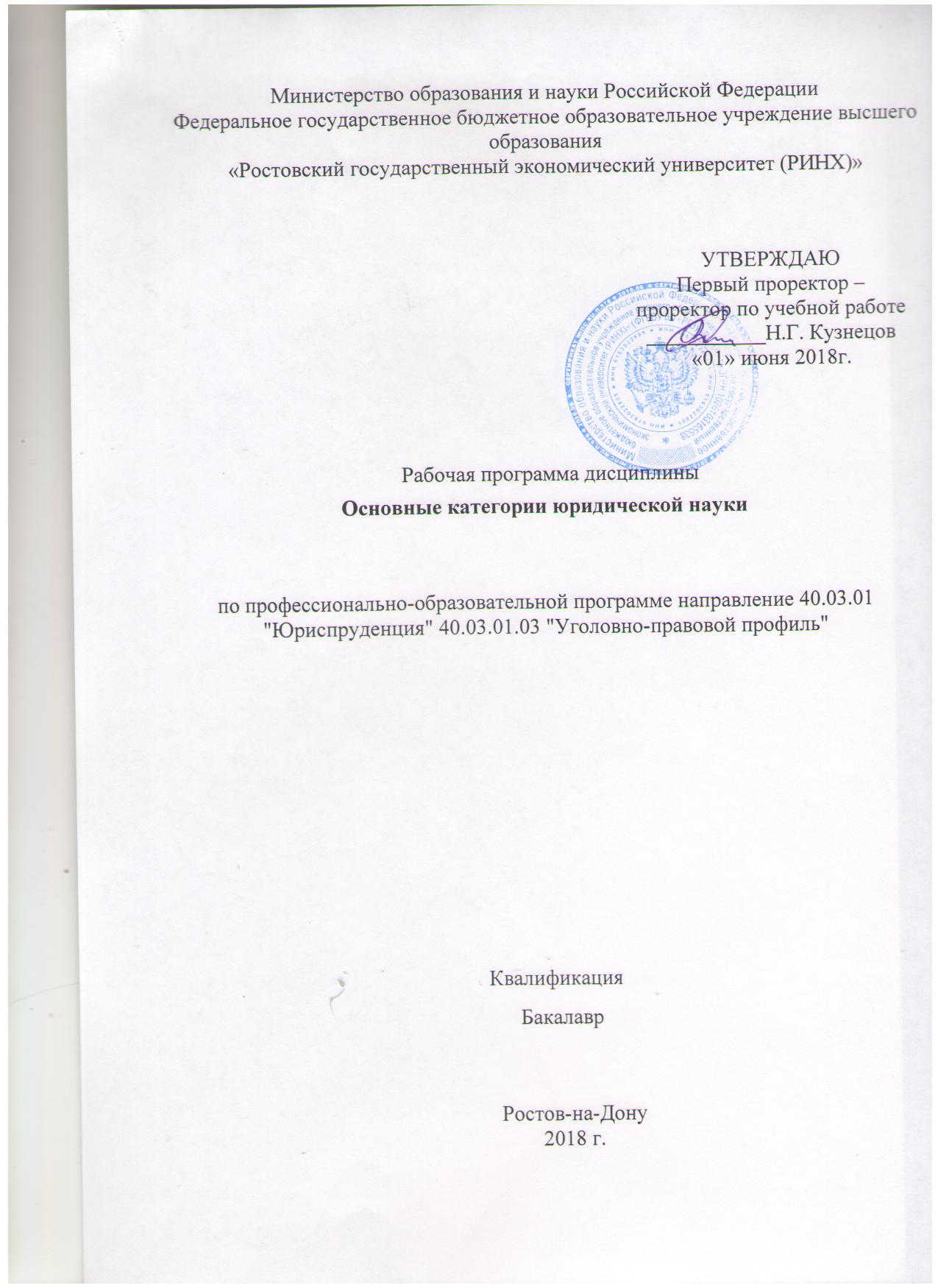 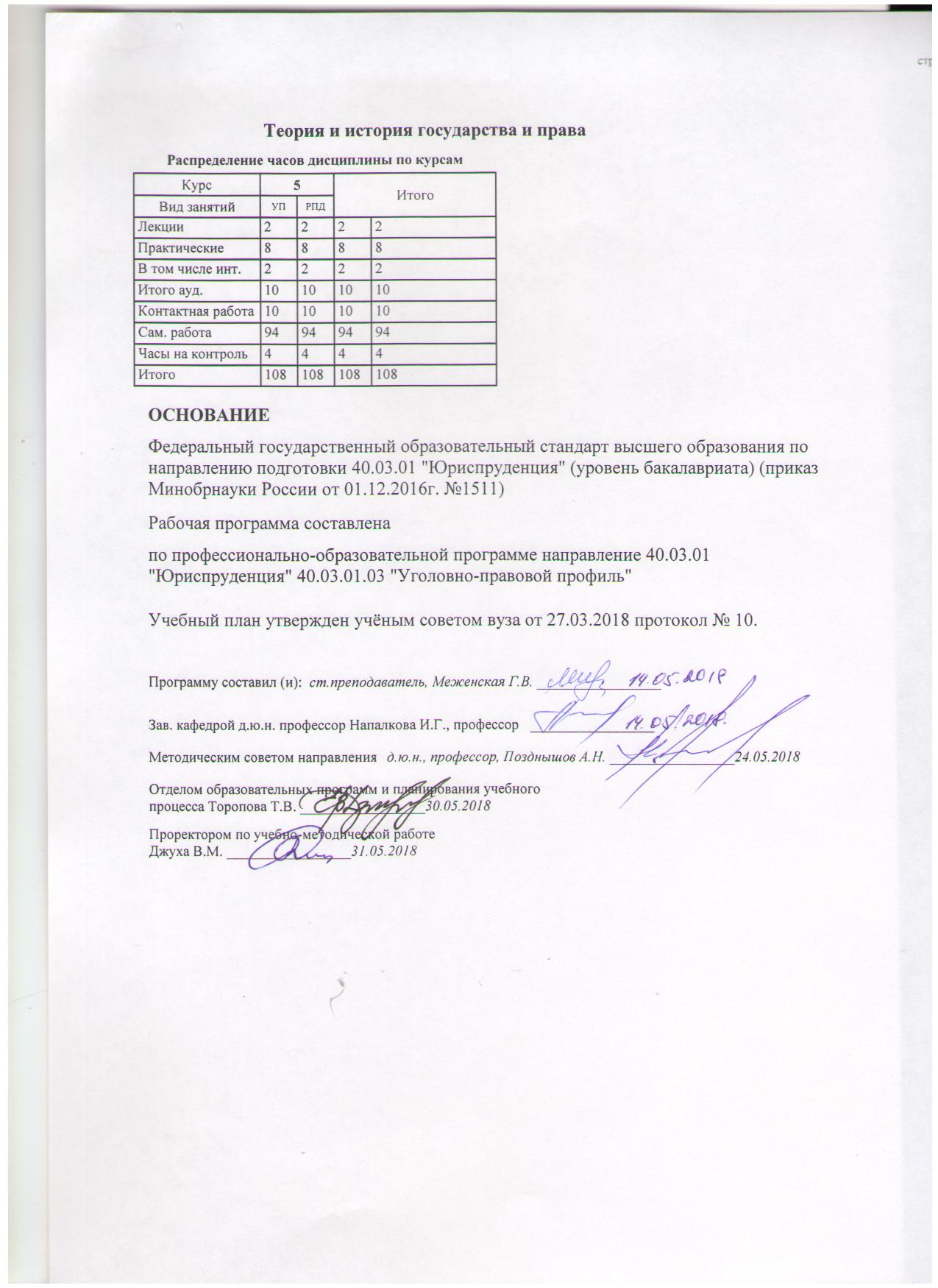 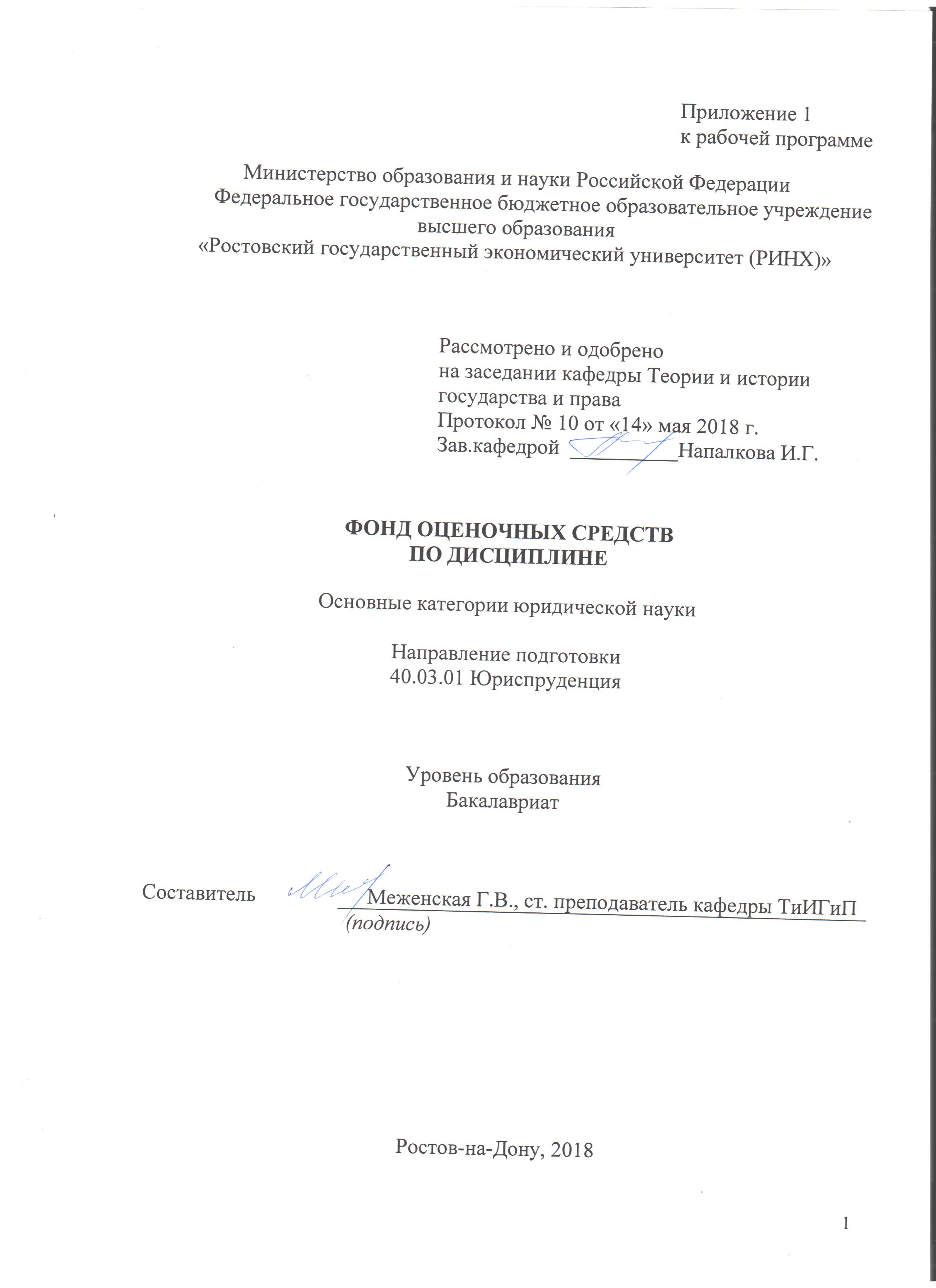 Оглавление1 Перечень компетенций с указанием этапов их формирования в процессе освоения образовательной программы…………………………………………………………………....32 Описание показателей и критериев оценивания компетенций на различных этапах их формирования, описание шкал оценивания……………………………………………………5 3 Типовые контрольные задания или иные материалы, необходимые для оценки знаний, умений, навыков и (или) опыта деятельности, характеризующих этапы формирования компетенций в процессе освоения образовательной программы…………………………….74 Методические материалы, определяющие процедуры оценивания знаний, умений, навыков и (или) опыта деятельности, характеризующих этапы формирования компетенций	…………………...……………………………………………………………….191 Перечень компетенций с указанием этапов их формирования в процессе освоения образовательной программыПеречень компетенций с указанием этапов их формирования указан в п. 3. «Требования к результатам освоения дисциплины» рабочей программы дисциплины.2 Описание показателей и критериев оценивания компетенций на различных этапах их формирования, описание шкал оценивания2.1 Показатели и критерии оценивания компетенций:  2.2 Шкалы оценивания:   Текущий контроль успеваемости и промежуточная аттестация осуществляется в рамках накопительной балльно-рейтинговой системы в 100-балльной шкале: 50-100 баллов (зачет)0-49 баллов (незачет)В течение семестра по каждой контрольной точке студент может набрать максимально 50 баллов, которые можно заработать следующим образом:За активную работу на семинарских занятиях студент может набрать – 5 баллов.Баллы за самостоятельную работу начисляются за подготовку реферата - 0-10 баллов, доклада - 0-5 баллов.3. Типовые контрольные задания или иные материалы, необходимые для оценки знаний, умений, навыков и (или) опыта деятельности, характеризующих этапы формирования компетенций в процессе освоения образовательной программыМинистерство образования и науки Российской ФедерацииФедеральное государственное бюджетное образовательное учреждение высшего образования«Ростовский государственный экономический университет (РИНХ)»Кафедра Теории и истории государства и праваВопросы к зачетупо дисциплине  «Основные категории юридической науки»1. Структура юридической науки.2. Объект и предмет юридического познания.3. Понятие юриспруденции в узком и широком смысле.4. Юридическая наука в системе гуманитарного знания. 5. Основные методологические этапы научного исследования правовых явлений.6. Классификация методов исследования.7. Способы обоснования права.8. Понятие и признаки государственной власти.9. Понятие и признаки государства.10. Принципы организации и функционирования механизма современного государства.11. Государственный орган: понятие и классификация.12. Функции государства: понятие и классификация. Основные подходы к пониманию типологии государств.13. Типология государств в зависимости от формы правления и политического режима.14. Форма государства: понятие и структура.15. Функции государства: понятие и классификация.16. Формы осуществления государственных функций. 17. Понятие и признаки права, его сущность.18. Понятие права в объективном и субъективном смыслах.19. Основные типы правопонимания.20. Принципы и функции права.21. Понятие и виды социального регулирования.22. Понятие и признаки нормы права.23. Структура нормы права.24. Классификация норм права. 25. Понятие и признаки формы права.26. Виды форм (источников) права.27. Нормативно-правовой акт. Закон как основной источник права. Виды законов.28. Правовой обычай.29. Правовой прецедент.30. Нормативный договор.31. Правовая доктрина.32. Правотворчество и его виды.33. Стадии законотворчества.34. Систематизация нормативно-правовых актов: понятие и виды.35. Понятие реализации права и ее формы.36. Стадии правоприменения.37. Пробелы в праве  и способы их устранения и преодоления.38. Юридические коллизии и способы их разрешения.39. Понятие, принципы и виды толкования.40. Правоотношения: понятие, признаки, состав.41. Предпосылки возникновения правоотношений.42. Понятие, виды юридической практики. 43. Понятие и особенности правового поведения.44. Классификация правомерного поведения.45. Понятие и признаки правонарушения, их классификация.46. Юридический состав правонарушения.47. Социальная и юридическая природа правонарушений.48. Понятие и виды юридической ответственности (позитивной, негативной).49. Обстоятельства, исключающие противоправность деяния и негативную юридическую ответственность.50. Понятие и структурные элементы системы права.51. Предмет и метод правового регулирования.52. Отрасли и институты права.53. Частное и публичное право.54.Правовое регулирование и правовое воздействие.55. Стадии и механизм правового регулирования.56. Понятие и структура правовой системы общества.57. Правовые семьи современного мира.58. Понятие правовой политики.Составитель ________________________ Г.В. Меженская                                                                              (подпись)«____»__________________2017 г. Министерство образования и науки Российской ФедерацииФедеральное государственное бюджетное образовательное учреждение высшего образования«Ростовский государственный экономический университет (РИНХ)»Кафедра Теории и истории государства и праваБилет к зачету №11. Способы обоснования права.2. Предмет и метод правового регулирования.Зав.кафедрой _________________               Экзаменатор___________________«__»_________ 2017г.Критерии оценивания:оценка «зачет» выставляется обучающемуся, если студент демонстрирует полные и содержательные знания материала, усвоение взаимосвязи элементов системы публичного управления, их содержания, практику оперирования основными терминами и категориями публичного управления, используя научные точки зрения на обсуждаемые проблемы, умеет отстаивать свою позицию; допускается наличие неточностей в ответе, либо отсутствие ответов на отдельные дополнительные вопросы.  оценка «незачет» выставляется обучающемуся, если он не отвечает на поставленный вопрос, не ориентируется в понятиях и категориях публичного управления, не демонстрирует знания основного учебно-программного материала.Министерство образования и науки Российской ФедерацииФедеральное государственное бюджетное образовательное учреждение высшего образования«Ростовский государственный экономический университет (РИНХ)»Кафедра Теории и истории государства и праваВопросы для  собеседованияпо дисциплине «Основные категории юридической науки»Модуль № 1.  «Основные характеристики современной юридической науки»1. Термин «юриспруденция» в широком и узком значении.2. Понятие, предмет и объект юридической науки.3. Структура юридической науки.4. Классификация методов познания государственно-правовых явлений.5. Общенаучные методы познания государственно-правовых явлений.6. Специальные методы познания государственно-правовых явлений.7. Частно-научные методы познания государственно-правовых явлений. 8. Юридическая наука в системе научного знания.9. Взаимодействие юридической науки и практики.10. Формирование знаний и представлений о госудрственно-правовых явлениях в эпоху Древнего мира.11. Развитие юридической науки в эпоху Средневековья. Рецепция права.12. Развитие юридической науки в эпоху Нового  и Новейшего времени. 13. Современное состояние и перспективы развития юридической науки.Модуль №2 «Основные категории теории государства»1. Понятие и признаки государства.2. Сущность, цели и задачи государства3. Функции государства4. Формы осуществления государственных функций.5. Понятие и структура механизма современного государства6. Понятие, принципы организации и функционирования государственного аппарата.7. Государственный орган: понятие и классификация.8. Понятие и критерии типологии государств.9. Исторические типы государств.10. Типология государств по их отношению к религии.11. Правовое государство.12. Форма государства: понятие и структура.Модуль №3 «Основные категории теории права»1.Понятие, сущность, признаки, ценность права.2.Способы обоснования права.3.Проблемы правопонимания в юридической науке:- естественное право- юридический позитивизм- теория интегративного правопонимания- социологическая школа права- историческая школа права- психологическая школа права4.Функции права: понятие и виды.5.Понятие и элементы системы нормативного регулирования.6.Понятие, признаки и структура нормы права.7.Виды норм права и способы изложения норм права в статьях нормативного акта.8.Соотношение норма права с иными социальными нормами9.Понятие и виды формы права.10.Понятие и виды источников права.11.Правотворчество: понятие, принципы, виды.12.Систематизация нормативно-правовых актов: понятие и виды.13.Система права: понятие и структура14.Предмет и методы правового регулирования.15.Соотношение системы права и системы законодательства.16. Реализация права: понятие и формы.17. Правоприменение и его стадии, акты правоприменения.18. Понятие, признаки и виды правонарушений.19. Состав правонарушений.20. Позитивная и ретроспективная юридическая ответственность.21. Толкование права: понятие и виды. Акты толкования.22. Правоотношения: понятие, признаки, состав правоотношения.Министерство образования и науки Российской ФедерацииФедеральное государственное бюджетное образовательное учреждение высшего образования«Ростовский государственный экономический университет (РИНХ)»Кафедра Теории и истории государства и праваТесты письменные по дисциплине  Основные категории юридической науки»1.Банк тестов по модулямМодуль № 1.  «Основные характеристики современной юридической науки»1. Какой из перечисленных методов применяется для анализа сходства, различия и классификации различных государственных и правовых систем?а) статистический; б)  метод сравнительного правоведения; в) метод формальной логики;г) метод правового эксперимента.2. Какие функции выполняет теория государства и права в системе юридических наук?а) эвристическую, онтологическую;б) гносеологическую, методологическую;в) философскую;г) идеологическую 3. Какой из частнонаучных методов позволяет предвидеть конкретные перспективы развития государственно-правовых явлений:а) правовой эксперимент;б) правовое прогнозирование;в) сравнительное правоведение;г) формально-юридический. 4.  Какой метод исследования изучает право в «чистом» виде, вне связи с другими сферами (экономикой, политикой и т.д.):а) сравнительного правоведения;б) формально-юридический;в) системно-функциональный;г) моделирования. 5. Рецепция права – это:а) заимствование и приспособление к условиям какой-либо страны права, выработанного в другом государстве или в предшествующую историческую эпоху, представляет собой восприятие более развитых правовых форм в силу исторической преемственности и связи правовой культуры государств, социально-экономические условия которых сходны.б) применение на территории страны права, выработанного в другом государстве, представляет собой использование более развитых правовых форм государств, социально-экономические условия  в которых сходны.в) заимствование права, выработанного в предшествующую историческую эпоху, представляет собой восприятие правовых форм в силу исторической преемственности.г) заимствование и приспособление к условиям какой-либо страны политико-правового режима, сложившегося в другом государстве.6. Какие из перечисленных наук являются отраслевыми юридическими науками а) конституционное право;б) история политических и правовых учений; в) административное право; г) судебная медицина;д) криминология;е) информационное право;Модуль №2 «Основные категории теории государства»1.Кто является автором концепции разделения властей? а) Вольтер; б) Ш. Монтескье; в) Дж. Локк; 2. Назовите представителей "теории насилия" происхождения государства и права. а) Гроций; б) Дюринг; в) Петражицкийг) Гумплович; д) Каутский; е) Витфогель3. Под свойством, относящимся к верховенству  государственной власти внутри страны и за ее  пределами, понимается:а) правосубъектность;б) государственный суверенитет;в) правоспособность;г) легитимность.4. Наиболее общие закономерности возникновения, развития и функционирования государства и права как явлений общественной жизни, их взаимосвязь и взаимодействие - это:а) предмет теории государства и права;б) система науки теории государства и права;в) методология государства и права;г) объект теории государства и права.5. Признаками характерными для общественной  власти в первобытном обществе являются:а) общее собрание (совет) всех взрослых членов рода  обладает высшей властью;повседневное управление осуществляет вождь, избираемый  на собрании всеми членами рода;б) религиозное и административное управление слиты воедино;в) власть основана на авторитете;г) власть вождя обладает свойством легальности;д) отсутствует отделенный от общества аппарат принуждения.6. Назовите представителей "договорной" теории происхождения государства и права.а) Ф. Аквинский;б) Гроций; в) Дюринг; г) Руссо; д) Гумплович;е) Каутский;ж) Монтескье. 7.  «Неолитическая революция»- это …Переход от классового общества к бесклассовой структуре.Переход от вождества к государству.Переход от присваивающего хозяйства к производящему.Одно из общественных разделений труда.8. Легальность власти- это…Признание ее большинством населения.Добровольное выполнение ее признаков.Признание ее властной элитой.Закрепление ее в официальных нормативно- правовых актах.9. Определение государства как машины для поддержания  "господства одного класса над другими", призванной держать  в повиновении одного класса прочие подчиненные классы,  сформулировал:Ленин В.Бакунин М.Каутский К.Гумплович Л.10. К основным признакам государства относятся:Оборона, транспорт, энергетика, культураНарод, армия, полиция, властьТерриториальная организация, публичная организация, суверенная организацияОрганизация местного самоуправления.	Модуль №3 «Основные категории теории права»1. Способность и возможность оказывать определяющее воздействие на деятельность, поведение людей с помощью авторитета, насилия, права, воли - это…Социальные нормы.Регулирование.Власть.Политика.2. Общий признак правовых и корпоративных нормобщеобязательность для населениянормативность  обеспеченность возможностью государственного принуждениясфера регулирования3. Как называется  вводная   часть   нормативного   правового акта?Гипотеза.Преюдиция.Преамбула.Презумция4. Какой из перечисленных актов является локальным нормативным правовым актом?Указ Президента РФ.Приказ о приеме на работуПоложение о премировании работников конкретного приятия.Постановление Правительства РФ.5. Стадией правотворческого процесса является….законодательная инициатива;выбор правовой нормы;установление фактических обстоятельств дела;устранение пробелов в праве. 6. Логическая последовательность стадий законотворческого процесса в РФобсуждение законопроекта законодательная инициативапромульгация закона одобрение закона Советом Федерациипринятие закона7. Какой документ является ведущей формой ведомственного акта?указприказдоговорустав8. По какому основанию юридические факты подразделяются на  события и действия?По структуреПо волеПо степени сложностиПо характеру наступающих последствий.9. На какой стадии правоприменения его субъекты обращаются к теории доказательств?На стадии правовой квалификации.На стадии исследования фактических обстоятельств дела.На стадии толкования норм права.На стадии вынесения решения компетентным органом или должностным лицом.10. Комментарии законодательства со стороны российских учёных- юристов - это форма:ПраваСистематизации законодательстваТолкования праваПрименения права11. Подберите надлежащее понятие к  данному определению: «Предписанная лицу и обеспеченная возможностью государственного принуждения мера должного поведения, которой лицу необходимо следовать в интересах управомоченного».Правомерное поведение.Правовая ответственность.Юридическая обязанностьСубъективное право12.  К каким правоотношениям недопустима юридическая аналогия?ГражданскимФинансовымУголовнымСемейным.13. Не относятся к стадиям применения норм праваИсполнение норм права Установление фактической основы делаУстановление юридической основы делаРешение суда 14. Что является объектом отношений собственности?Действия управомоченного лица.Действия обязанного лица.Материальные блага (вещь).Права и обязанности собственника15.  Чем обусловлена необходимость толкования норм права? Нормы права носят общий характер, а применять их необходимо к конкретным жизненным ситуациям.Нормы права содержат множество специальных терминов и  оценочных понятий.Нормы права носят общий,  абстрактный характерВсем вышеперечисленным, плюс тем, что законодатель нередко при формулировании нормативных предписаний употребляет выражения «и т.д.», «и т.п.», «иные», «другие».2. Инструкция по выполнениюВ процессе решения тестов студент должен выбрать один или несколько верных ответов из предложенных вариантов ответов.3. Критерии оценки: оценка «отлично» выставляется студенту, если он демонстрирует полные и содержательные знания материала, а именно отвечает на 90 процентов тестов правильно; оценка «хорошо» выставляется студенту, если он обнаруживает твердые, но в некоторых вопросах неточные знания парламентского права, а именно отвечает на 70 процентов тестов правильно; оценка «удовлетворительно» выставляется студенту, если он показывает знания основного учебно-программного материала, но допускает существенные неточности в ответе, которые проявляются в том, что он отвечает на 60 процентов тестов правильно; оценка неудовлетворительно» выставляется студенту, если он отвечает правильно на менее, что 40 процентов тестов.  Составитель ________________________ Г.В. Меженская                                                                              (подпись)«____»__________________2017 г. Министерство образования и науки Российской ФедерацииФедеральное государственное бюджетное образовательное учреждение высшего образования«Ростовский государственный экономический университет (РИНХ)»Кафедра Теории и истории государства и праваТемы рефератов и докладов по дисциплине  «Основные категории юридической науки»Темы рефератовОсновные принципы процесса познания государственно-правовых явлений.Типичные и уникальные пути возникновения государств.Переходные типы государств.Эволюция функций государства.Государство и политические партии.Государство и местное самоуправление.Общая характеристика современного правотворчества в России.Понятие, виды и средства юридической техники.Организация и методика подготовки законопроектов.Виды юридической ответственностиПричинная обусловленность правонарушенийПравосознание и правовая культура как элементы правовой системы.Основные правовые системы современного мира.Критерии оценивания:Выступление с рефератом оценивается по следующим критериям:полнота и степень систематизированности изложенного материала: 0-2 б.обоснование актуальности и научной новизны проблемы: 0-2 б.логичность и последовательность изложения проблемы: 0-2 б.анализ различных научных подходов к проблеме: 0-2 б.качество ответов на вопросы: 0-2 б.Регламент выступления с рефератом:1. Обоснование актуальности темы и степени ее научной разработанности2. Изложение научной позиции автора реферируемого источника3. Формулировка собственной позиции выступающего4. Ответ на вопросы аудитории и преподавателяТемы докладов Структура юридической науки.Объект и предмет юридического познания.Понятие юриспруденции в узком и широком смысле.Неравномерность развития государственности у различных народов.Соотношение государства и государственной власти.Факторы, определяющие тип государства.Особенности современных федераций.Атипичные формы правленияТенденции развития политической системы.Соотношение правового государства и гражданского общества.Соотношение понятий форма и источник права.Действие нормативно-правовых актов во времени, пространстве и по кругу лиц.Понятие, принципы, гарантии законности.Понятие правопорядка и дисциплины.Особенности уголовного судопроизводства в РФАдминистративная юстиция в РФСоотношение дисциплины с законностью, общественным порядком и правопорядком.Понятие и закономерные свойства правовой семьи.Критерии оценивания:Выступление с докладом оценивается по следующим критериям:обоснование актуальности и научной новизны проблемы: 0-1 б.навыки научно-исследовательской работы с литературой и нормативно-правовыми актами: 0-1 б. анализ различных научных подходов к проблеме: 0-1 б.самостоятельность выводов докладчика: 0-1 б.качество ответов на вопросы: 0-1 б.Регламент выступления с докладом:1. Обоснование актуальности темы и степени ее научной разработанности2. Обозначение узловых проблем в рамках заявленной темы и способов их преодоления, демонстрация слайдов сопровождающей презентации3. Формулировка собственной позиции выступающего4. Ответ на вопросы аудитории и преподавателяСоставитель ________________________ Г.В. Меженская                                                                       (подпись)                 «____»__________________2017  г. 4 Методические материалы, определяющие процедуры оценивания знаний, умений, навыков и (или) опыта деятельности, характеризующих этапы формирования компетенцийПроцедуры оценивания включают в себя текущий контроль и промежуточную аттестацию.Текущий контроль успеваемости проводится с использованием оценочных средств, представленных в п. 3 данного приложения. Результаты текущего контроля доводятся до сведения студентов до промежуточной аттестации.   	Промежуточная аттестация проводится в форме зачета. Зачет проводится по окончании теоретического обучения до начала экзаменационной сессии по расписанию зачетной недели. Зачет проводится в устной форме, количество вопросов в зачетном задании – 2. Объявление результатов проводится в день зачета. Результаты аттестации заносятся в экзаменационную ведомость и зачетную книжку студента. Студенты, не прошедшие промежуточную аттестацию по графику сессии, должны ликвидировать задолженность в установленном порядке. 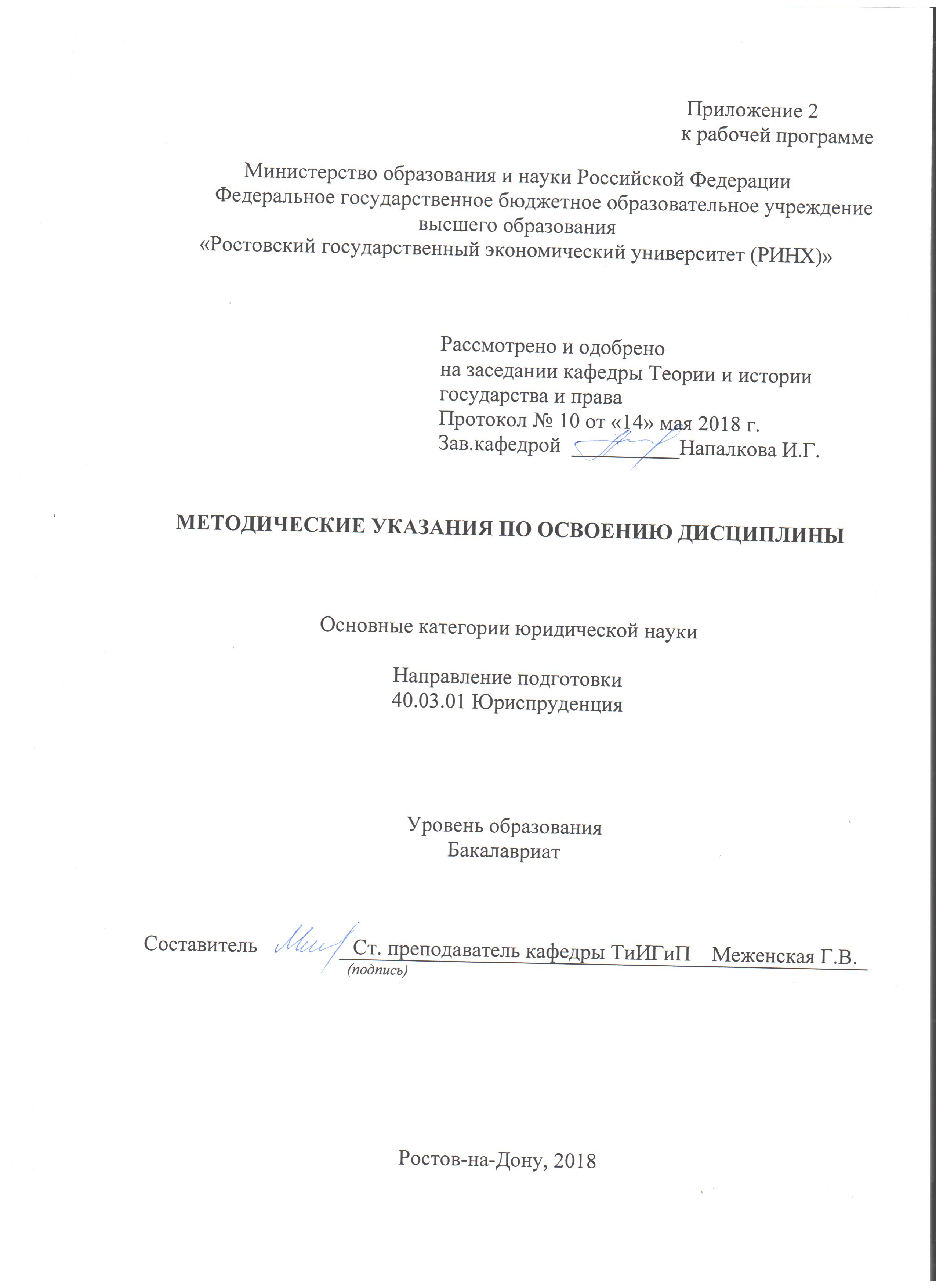 Методические  указания  по  освоению  дисциплины  «Основные категории юридической науки»  адресованы  студентам  очной и заочной  форм обучения.  Учебным планом по направлению подготовки 40.03.01 «Юриспруденция»предусмотрены следующие виды занятий:- лекции;- практические занятия;1. Методические рекомендации по изучению дисциплины в процессе аудиторных занятий.1.1. Рекомендации по подготовке к лекционным занятиям (теоретический курс) Изучение дисциплины требует систематического и последовательного накопления знаний. Студентам необходимо вести конспект прослушанных лекций. Перед очередной лекцией необходимо просмотреть по конспекту материал предыдущей лекции. При затруднениях в восприятии материала следует обратиться к основным литературным источникам. Если разобраться в материале не удалось, то следует обратиться к лектору (по графику его консультаций) или к преподавателю на практических занятиях. 1.2. Рекомендации по подготовке к практическим (семинарским) занятиям Студентам следует: - ознакомиться с заданием  к занятию; определить примерный объем работы по подготовке к ним; выделить вопросы и задачи, ответы на которые или выполнение и решение  без предварительной подготовки не представляется возможным;- иметь в виду и то, что в библиотеке учебного заведения не всегда имеются в наличии все рекомендованные источники, их необходимо найти заранее.- приносить с собой рекомендованную преподавателем литературу к конкретному занятию; - до очередного практического занятия по рекомендованным литературным источникам проработать теоретический материал, соответствующей темы занятия; - пользоваться техническими средствами обучения и дидактическими материалами, которыми располагает учебное заведение.- при подготовке к практическим занятиям следует обязательно использовать не только лекции, учебную литературу, но и нормативно-правовые акты и материалы правоприменительной практики; - теоретический материал следует соотносить с правовыми нормами, так как в них могут быть внесены изменения, дополнения, которые не всегда отражены в учебной литературе; - при ответах на вопросы и решения задач необходимо внимательно прочитать их текст и попытаться дать аргументированное объяснение с обязательной ссылкой на соответствующую правовую норму; - в начале занятий задать преподавателю вопросы по материалу, вызвавшему затруднения в его понимании и освоении при решении задач, заданных для самостоятельного решения; - по ходу семинара давать конкретные, четкие ответы по существу вопросов. Структура ответов может быть различной: либо вначале делается вывод, а затем приводятся аргументы, либо дается развернутая аргументация принятого решения, на основании которой предлагается ответ. Возможны и несколько вариантов ответов, которые должны быть обоснованны.- на занятии доводить каждую задачу до окончательного решения, демонстрировать понимание проведенного анализа проблемной ситуации, в случае затруднений обращаться к преподавателю. Студентам, пропустившим занятия (независимо от причин), не имеющие письменного решения задач или не подготовившиеся к данному практическому занятию, рекомендуется не позже чем в 2-недельный срок явиться на консультацию к преподавателю и отчитаться по теме, изучавшейся на занятии. Студенты, не отчитавшиеся по каждой не проработанной ими на занятиях теме к началу зачетной сессии, упускают возможность получить положенные баллы за работу в соответствующем семестре. 2. Методические рекомендации по выполнению различных форм самостоятельных заданий  Самостоятельная работа студентов включает в себя выполнение различного рода заданий, которые ориентированы на более глубокое усвоение материала изучаемой дисциплины. По каждой теме учебной дисциплины студентам предлагается перечень заданий для самостоятельной работы. К выполнению заданий для самостоятельной работы предъявляются следующие требования: задания должны исполняться самостоятельно и представляться в установленный срок, а также соответствовать установленным требованиям по оформлению. Студентам следует: - руководствоваться графиком самостоятельной работы, определенным рабочей программой дисциплины; - выполнять все плановые задания, выдаваемые преподавателем для самостоятельного выполнения, и разбирать на семинарах и консультациях неясные вопросы; - использовать при подготовке нормативные документы университета, а именно, положение о написании письменных работ. 2.1. Методические рекомендации по работе с литературой. Любая форма самостоятельной работы студента (подготовка к семинарскому занятию, написание эссе, курсовой работы, доклада и т.п.) начинается с изучения соответствующей литературы.К каждой теме учебной дисциплины подобрана основная и дополнительная литература, которая указана в соответствующем разделе рабочей программы. Основная литература - это учебники и учебные пособия. Дополнительная литература - это монографии, сборники научных трудов, журнальные и газетные статьи, различные справочники, энциклопедии, интернет ресурсы.  Рекомендации студенту: выбранную монографию или статью целесообразно внимательно просмотреть. В книгах следует ознакомиться с оглавлением и научно-справочным аппаратом, прочитать аннотацию и предисловие. Целесообразно ее пролистать, рассмотреть иллюстрации, таблицы, диаграммы, приложения. Такое поверхностное ознакомление позволит узнать, какие главы следует читать внимательно, а какие прочитать быстро; - в книге или журнале, принадлежащие самому студенту, ключевые позиции можно выделять маркером или делать пометки на полях. При работе с Интернет -источником целесообразно также выделять важную информацию; - если книга или журнал не являются собственностью студента, то целесообразно записывать номера страниц, которые привлекли внимание. Позже следует возвратиться к ним, перечитать или переписать нужную информацию. Физическое действие по записыванию помогает прочно заложить данную информацию в «банк памяти». Выделяются следующие виды записей при работе с литературой: Конспект - краткая схематическая запись основного содержания научной работы. Целью является не переписывание произведения, а выявление его логики, системы доказательств, основных выводов. Хороший конспект должен сочетать полноту изложения с краткостью. Цитата - точное воспроизведение текста. Заключается в кавычки. Точно указывается страница источника. Тезисы - концентрированное изложение основных положений прочитанного материала. Аннотация - очень краткое изложение содержания прочитанной работы. Резюме - наиболее общие выводы и положения работы, ее концептуальные итоги. Записи в той или иной форме не только способствуют пониманию и усвоению изучаемого материала, но и помогают вырабатывать навыки ясного изложения в письменной форме тех или иных теоретических вопросов.  2.2. Методические рекомендации по подготовке научного доклада Одной из форм самостоятельной работы студента является подготовка научного доклада, для обсуждения его на практическом (семинарском) занятии. Цель научного доклада - развитие у студентов навыков аналитической работы с научной литературой, анализа дискуссионных научных позиций, аргументации собственных взглядов. Подготовка научных докладов также развивает творческий потенциал студентов. Научный доклад готовится под руководством преподавателя, который ведет практические (семинарские) занятия. Рекомендации студенту: - перед началом работы по написанию научного доклада согласовать с преподавателем тему, структуру, литературу, а также обсудить ключевые вопросы, которые следует раскрыть в докладе;  - представить доклад научному руководителю в письменной форме; - выступить на семинарском занятии с 5-7-минутной презентацией своего научного доклада, ответить на вопросы студентов группы. Требования: - к оформлению научного доклада: шрифт - Times New Roman, размер шрифта -14, межстрочный интервал -1, размер полей – 2 см, отступ в начале абзаца - 1 см, форматирование по ширине); листы доклада скреплены скоросшивателем. На титульном листе указывается наименование учебного заведения, название кафедры, наименование дисциплины, тема доклада, ФИО студента; - к структуре доклада - введение (указывается актуальность, цель и задачи), основная часть, выводы автора, список литературы (не менее 5 позиций источников научной литературы (научные статьи и монографии). Объем согласовывается с преподавателем. В конце работы ставится дата ее выполнения и подпись студента, выполнившего работу. Общая оценка за доклад учитывает содержание доклада, его презентацию, а также ответы на вопросы. 2.3. Методические рекомендации по подготовке реферата  Целью написания рефератов является:	- привитие студентам навыков библиографического поиска необходимой литературы (на бумажных носителях, в электронном виде);привитие студентам навыков компактного  изложения мнения авторов и своего суждения по выбранному вопросу в письменной форме, научно грамотным языком и в хорошем стиле;	- приобретение навыка грамотного оформления ссылок на используемые источники, правильного цитирования авторского текста;	- выявление и развитие у студента интереса к определенной научной и практической проблематике с тем, чтобы исследование ее в дальнейшем продолжалось в подготовке и написании курсовых и дипломной работы и дальнейших научных трудах.	Основные задачи студента при написании реферата:	-    с максимальной полнотой использовать литературу по выбранной теме (как рекомендуемую, так и самостоятельно подобранную) для правильного понимания авторской позиции;	-    верно (без искажения смысла) передать авторскую позицию в своей работе;	-    уяснить для себя и изложить причины своего согласия (несогласия) с тем или иным автором по данной проблеме.	Требования к содержанию:	- материал, использованный в реферате, должен относится строго к выбранной теме;	- необходимо изложить основные аспекты проблемы не только грамотно, но и в соответствии с той или иной логикой (хронологической, тематической, событийной и др.)	- при изложении следует сгруппировать идеи разных авторов по общности точек зрения или по научным школам;- реферат должен заканчиваться подведением итогов проведенной исследовательской  работы: содержать краткий анализ-обоснование преимуществ той точки зрения по рассматриваемому вопросу, с которой Вы солидарны. 	Структура реферата.	1. Титульный  лист.На титульном листе указывается наименование учебного заведения, название кафедры, наименование дисциплины, тема реферата, ФИО студента, ФИО и должность проверившего преподавателя; 	2. Оглавление. Оглавление - это план реферата, в котором каждому разделу должен соответствовать номер страницы, на которой он находится.	3. Текст реферата. Текст реферата делится на три части: введение, основная часть и заключение.	а) Введение - раздел реферата, посвященный постановке проблемы, которая будет рассматриваться и обоснованию выбора темы.	б) Основная часть - это звено работы, в котором последовательно раскрывается выбранная тема. Основная часть может быть представлена как цельным текстом, так и разделена на главы. При необходимости текст реферата может дополняться иллюстрациями, таблицами, графиками, но ими не следует "перегружать" текст.	в) Заключение - данный раздел реферата должен быть представлен в виде выводов, которые готовятся на основе подготовленного текста. Выводы должны быть краткими и четкими. Также в заключении можно обозначить проблемы, которые "высветились" в ходе работы над рефератом, но не были раскрыты в работе.	4.  Список источников и литературы. В данном списке называются как те источники, на которые ссылается студент при подготовке реферата, так и все иные, изученные им в связи с его подготовкой. В работе должно быть использовано не менее 7 разных источников. Работа, выполненная с использованием материала, содержащегося в одном научном источнике, является явным плагиатом и не принимается. Оформление Списка источников и литературы должно соответствовать требованиям, принятым в университете.	Объем и технические требования, предъявляемые к выполнению реферата.	Объем работы должен быть, как правило, не менее 15 и не более 20 страниц. Работа должна выполняться через одинарный интервал 14 шрифтом, размеры оставляемых полей - 2 см.  Страницы должны быть пронумерованы.	При цитировании необходимо соблюдать следующие правила: 	- текст цитаты заключается в кавычки и приводится без изменений, без произвольного сокращения цитируемого фрагмента (пропуск слов, предложений или абзацев допускается, если не влечет искажения всего фрагмента, и обозначается многоточием, которое ставится на месте пропуска) и без искажения смысла;	- каждая цитата должна сопровождаться ссылкой на источник, библиографическое описание которого должно приводиться в соответствии с предъявляемыми требованиями.стр. 3Визирование РПД для исполнения в очередном учебном годуВизирование РПД для исполнения в очередном учебном годуВизирование РПД для исполнения в очередном учебном годуВизирование РПД для исполнения в очередном учебном годуОтдел образовательных программ и планирования учебного процесса Торопова Т.В. _________________Отдел образовательных программ и планирования учебного процесса Торопова Т.В. _________________Отдел образовательных программ и планирования учебного процесса Торопова Т.В. _________________Отдел образовательных программ и планирования учебного процесса Торопова Т.В. _________________Отдел образовательных программ и планирования учебного процесса Торопова Т.В. _________________Отдел образовательных программ и планирования учебного процесса Торопова Т.В. _________________Отдел образовательных программ и планирования учебного процесса Торопова Т.В. _________________Рабочая программа пересмотрена, обсуждена и одобрена дляисполнения в 2019-2020 учебном году на заседанииРабочая программа пересмотрена, обсуждена и одобрена дляисполнения в 2019-2020 учебном году на заседанииРабочая программа пересмотрена, обсуждена и одобрена дляисполнения в 2019-2020 учебном году на заседанииРабочая программа пересмотрена, обсуждена и одобрена дляисполнения в 2019-2020 учебном году на заседаниикафедрыкафедрыкафедрыкафедрыкафедрыкафедрыкафедрыкафедрыкафедрыкафедрыкафедрыкафедрыкафедрыкафедрыкафедрыкафедрыТеория и история государства и праваТеория и история государства и праваТеория и история государства и праваТеория и история государства и праваТеория и история государства и праваТеория и история государства и праваТеория и история государства и праваТеория и история государства и праваТеория и история государства и праваТеория и история государства и праваЗав. кафедрой д.ю.н. профессор Напалкова И.Г., профессор  _________________Зав. кафедрой д.ю.н. профессор Напалкова И.Г., профессор  _________________Зав. кафедрой д.ю.н. профессор Напалкова И.Г., профессор  _________________Зав. кафедрой д.ю.н. профессор Напалкова И.Г., профессор  _________________Зав. кафедрой д.ю.н. профессор Напалкова И.Г., профессор  _________________Зав. кафедрой д.ю.н. профессор Напалкова И.Г., профессор  _________________Зав. кафедрой д.ю.н. профессор Напалкова И.Г., профессор  _________________Зав. кафедрой д.ю.н. профессор Напалкова И.Г., профессор  _________________Зав. кафедрой д.ю.н. профессор Напалкова И.Г., профессор  _________________Зав. кафедрой д.ю.н. профессор Напалкова И.Г., профессор  _________________Зав. кафедрой д.ю.н. профессор Напалкова И.Г., профессор  _________________Программусоставил (и):Программусоставил (и):ст.преподаватель, Меженская Г.В. _________________ст.преподаватель, Меженская Г.В. _________________ст.преподаватель, Меженская Г.В. _________________ст.преподаватель, Меженская Г.В. _________________ст.преподаватель, Меженская Г.В. _________________ст.преподаватель, Меженская Г.В. _________________ст.преподаватель, Меженская Г.В. _________________ст.преподаватель, Меженская Г.В. _________________ст.преподаватель, Меженская Г.В. _________________Программусоставил (и):Программусоставил (и):ст.преподаватель, Меженская Г.В. _________________ст.преподаватель, Меженская Г.В. _________________ст.преподаватель, Меженская Г.В. _________________ст.преподаватель, Меженская Г.В. _________________ст.преподаватель, Меженская Г.В. _________________ст.преподаватель, Меженская Г.В. _________________ст.преподаватель, Меженская Г.В. _________________ст.преподаватель, Меженская Г.В. _________________ст.преподаватель, Меженская Г.В. _________________Визирование РПД для исполнения в очередном учебном годуВизирование РПД для исполнения в очередном учебном годуВизирование РПД для исполнения в очередном учебном годуВизирование РПД для исполнения в очередном учебном годуОтдел образовательных программ и планирования учебного процесса Торопова Т.В.Отдел образовательных программ и планирования учебного процесса Торопова Т.В.Отдел образовательных программ и планирования учебного процесса Торопова Т.В.Отдел образовательных программ и планирования учебного процесса Торопова Т.В.Отдел образовательных программ и планирования учебного процесса Торопова Т.В.Отдел образовательных программ и планирования учебного процесса Торопова Т.В.Отдел образовательных программ и планирования учебного процесса Торопова Т.В.Рабочая программа пересмотрена, обсуждена и одобрена дляисполнения в 2020-2021 учебном году на заседанииРабочая программа пересмотрена, обсуждена и одобрена дляисполнения в 2020-2021 учебном году на заседанииРабочая программа пересмотрена, обсуждена и одобрена дляисполнения в 2020-2021 учебном году на заседанииРабочая программа пересмотрена, обсуждена и одобрена дляисполнения в 2020-2021 учебном году на заседанииРабочая программа пересмотрена, обсуждена и одобрена дляисполнения в 2020-2021 учебном году на заседанииРабочая программа пересмотрена, обсуждена и одобрена дляисполнения в 2020-2021 учебном году на заседанииРабочая программа пересмотрена, обсуждена и одобрена дляисполнения в 2020-2021 учебном году на заседанииРабочая программа пересмотрена, обсуждена и одобрена дляисполнения в 2020-2021 учебном году на заседанииРабочая программа пересмотрена, обсуждена и одобрена дляисполнения в 2020-2021 учебном году на заседанииРабочая программа пересмотрена, обсуждена и одобрена дляисполнения в 2020-2021 учебном году на заседанииРабочая программа пересмотрена, обсуждена и одобрена дляисполнения в 2020-2021 учебном году на заседаниикафедрыкафедрыкафедрыкафедрыкафедрыкафедрыкафедрыкафедрыТеория и история государства и праваТеория и история государства и праваТеория и история государства и праваТеория и история государства и праваТеория и история государства и праваТеория и история государства и праваТеория и история государства и праваТеория и история государства и праваТеория и история государства и праваТеория и история государства и праваЗав. кафедрой д.ю.н. профессор Напалкова И.Г., профессор  _________________Зав. кафедрой д.ю.н. профессор Напалкова И.Г., профессор  _________________Зав. кафедрой д.ю.н. профессор Напалкова И.Г., профессор  _________________Зав. кафедрой д.ю.н. профессор Напалкова И.Г., профессор  _________________Зав. кафедрой д.ю.н. профессор Напалкова И.Г., профессор  _________________Зав. кафедрой д.ю.н. профессор Напалкова И.Г., профессор  _________________Зав. кафедрой д.ю.н. профессор Напалкова И.Г., профессор  _________________Зав. кафедрой д.ю.н. профессор Напалкова И.Г., профессор  _________________Зав. кафедрой д.ю.н. профессор Напалкова И.Г., профессор  _________________Зав. кафедрой д.ю.н. профессор Напалкова И.Г., профессор  _________________Зав. кафедрой д.ю.н. профессор Напалкова И.Г., профессор  _________________Программусоставил (и):Программусоставил (и):Программусоставил (и):ст.преподаватель, Меженская Г.В. _________________ст.преподаватель, Меженская Г.В. _________________ст.преподаватель, Меженская Г.В. _________________ст.преподаватель, Меженская Г.В. _________________ст.преподаватель, Меженская Г.В. _________________ст.преподаватель, Меженская Г.В. _________________ст.преподаватель, Меженская Г.В. _________________ст.преподаватель, Меженская Г.В. _________________Визирование РПД для исполнения в очередном учебном годуВизирование РПД для исполнения в очередном учебном годуВизирование РПД для исполнения в очередном учебном годуВизирование РПД для исполнения в очередном учебном годуОтдел образовательных программ и планирования учебного процесса Торопова Т.В.Отдел образовательных программ и планирования учебного процесса Торопова Т.В.Отдел образовательных программ и планирования учебного процесса Торопова Т.В.Отдел образовательных программ и планирования учебного процесса Торопова Т.В.Отдел образовательных программ и планирования учебного процесса Торопова Т.В.Отдел образовательных программ и планирования учебного процесса Торопова Т.В.Отдел образовательных программ и планирования учебного процесса Торопова Т.В.Рабочая программа пересмотрена, обсуждена и одобрена дляисполнения в 2021-2022 учебном году на заседанииРабочая программа пересмотрена, обсуждена и одобрена дляисполнения в 2021-2022 учебном году на заседанииРабочая программа пересмотрена, обсуждена и одобрена дляисполнения в 2021-2022 учебном году на заседанииРабочая программа пересмотрена, обсуждена и одобрена дляисполнения в 2021-2022 учебном году на заседанииРабочая программа пересмотрена, обсуждена и одобрена дляисполнения в 2021-2022 учебном году на заседанииРабочая программа пересмотрена, обсуждена и одобрена дляисполнения в 2021-2022 учебном году на заседанииРабочая программа пересмотрена, обсуждена и одобрена дляисполнения в 2021-2022 учебном году на заседанииРабочая программа пересмотрена, обсуждена и одобрена дляисполнения в 2021-2022 учебном году на заседанииРабочая программа пересмотрена, обсуждена и одобрена дляисполнения в 2021-2022 учебном году на заседанииРабочая программа пересмотрена, обсуждена и одобрена дляисполнения в 2021-2022 учебном году на заседанииРабочая программа пересмотрена, обсуждена и одобрена дляисполнения в 2021-2022 учебном году на заседаниикафедрыкафедрыкафедрыкафедрыкафедрыкафедрыкафедрыкафедрыТеория и история государства и праваТеория и история государства и праваТеория и история государства и праваТеория и история государства и праваТеория и история государства и праваТеория и история государства и праваТеория и история государства и праваТеория и история государства и праваТеория и история государства и праваТеория и история государства и праваЗав. кафедрой д.ю.н. профессор Напалкова И.Г., профессор  _________________Зав. кафедрой д.ю.н. профессор Напалкова И.Г., профессор  _________________Зав. кафедрой д.ю.н. профессор Напалкова И.Г., профессор  _________________Зав. кафедрой д.ю.н. профессор Напалкова И.Г., профессор  _________________Зав. кафедрой д.ю.н. профессор Напалкова И.Г., профессор  _________________Зав. кафедрой д.ю.н. профессор Напалкова И.Г., профессор  _________________Зав. кафедрой д.ю.н. профессор Напалкова И.Г., профессор  _________________Зав. кафедрой д.ю.н. профессор Напалкова И.Г., профессор  _________________Зав. кафедрой д.ю.н. профессор Напалкова И.Г., профессор  _________________Зав. кафедрой д.ю.н. профессор Напалкова И.Г., профессор  _________________Зав. кафедрой д.ю.н. профессор Напалкова И.Г., профессор  _________________Программусоставил (и):Программусоставил (и):Программусоставил (и):ст.преподаватель, Меженская Г.В. _________________ст.преподаватель, Меженская Г.В. _________________ст.преподаватель, Меженская Г.В. _________________ст.преподаватель, Меженская Г.В. _________________ст.преподаватель, Меженская Г.В. _________________ст.преподаватель, Меженская Г.В. _________________ст.преподаватель, Меженская Г.В. _________________ст.преподаватель, Меженская Г.В. _________________Визирование РПД для исполнения в очередном учебном годуВизирование РПД для исполнения в очередном учебном годуВизирование РПД для исполнения в очередном учебном годуВизирование РПД для исполнения в очередном учебном годуОтдел образовательных программ и планирования учебного процесса Торопова Т.В.Отдел образовательных программ и планирования учебного процесса Торопова Т.В.Отдел образовательных программ и планирования учебного процесса Торопова Т.В.Отдел образовательных программ и планирования учебного процесса Торопова Т.В.Отдел образовательных программ и планирования учебного процесса Торопова Т.В.Отдел образовательных программ и планирования учебного процесса Торопова Т.В.Отдел образовательных программ и планирования учебного процесса Торопова Т.В.Рабочая программа пересмотрена, обсуждена и одобрена дляисполнения в 2022-2023 учебном году на заседанииРабочая программа пересмотрена, обсуждена и одобрена дляисполнения в 2022-2023 учебном году на заседанииРабочая программа пересмотрена, обсуждена и одобрена дляисполнения в 2022-2023 учебном году на заседанииРабочая программа пересмотрена, обсуждена и одобрена дляисполнения в 2022-2023 учебном году на заседанииРабочая программа пересмотрена, обсуждена и одобрена дляисполнения в 2022-2023 учебном году на заседанииРабочая программа пересмотрена, обсуждена и одобрена дляисполнения в 2022-2023 учебном году на заседанииРабочая программа пересмотрена, обсуждена и одобрена дляисполнения в 2022-2023 учебном году на заседанииРабочая программа пересмотрена, обсуждена и одобрена дляисполнения в 2022-2023 учебном году на заседанииРабочая программа пересмотрена, обсуждена и одобрена дляисполнения в 2022-2023 учебном году на заседанииРабочая программа пересмотрена, обсуждена и одобрена дляисполнения в 2022-2023 учебном году на заседанииРабочая программа пересмотрена, обсуждена и одобрена дляисполнения в 2022-2023 учебном году на заседаниикафедрыкафедрыкафедрыкафедрыкафедрыкафедрыкафедрыкафедрыТеория и история государства и праваТеория и история государства и праваТеория и история государства и праваТеория и история государства и праваТеория и история государства и праваТеория и история государства и праваТеория и история государства и праваТеория и история государства и праваТеория и история государства и праваТеория и история государства и праваЗав. кафедрой д.ю.н. профессор Напалкова И.Г., профессор  _________________Зав. кафедрой д.ю.н. профессор Напалкова И.Г., профессор  _________________Зав. кафедрой д.ю.н. профессор Напалкова И.Г., профессор  _________________Зав. кафедрой д.ю.н. профессор Напалкова И.Г., профессор  _________________Зав. кафедрой д.ю.н. профессор Напалкова И.Г., профессор  _________________Зав. кафедрой д.ю.н. профессор Напалкова И.Г., профессор  _________________Зав. кафедрой д.ю.н. профессор Напалкова И.Г., профессор  _________________Зав. кафедрой д.ю.н. профессор Напалкова И.Г., профессор  _________________Зав. кафедрой д.ю.н. профессор Напалкова И.Г., профессор  _________________Зав. кафедрой д.ю.н. профессор Напалкова И.Г., профессор  _________________Зав. кафедрой д.ю.н. профессор Напалкова И.Г., профессор  _________________Программусоставил (и):Программусоставил (и):Программусоставил (и):ст.преподаватель, Меженская Г.В. _________________ст.преподаватель, Меженская Г.В. _________________ст.преподаватель, Меженская Г.В. _________________ст.преподаватель, Меженская Г.В. _________________ст.преподаватель, Меженская Г.В. _________________ст.преподаватель, Меженская Г.В. _________________ст.преподаватель, Меженская Г.В. _________________ст.преподаватель, Меженская Г.В. _________________УП: z40.03.01.03_1.plxУП: z40.03.01.03_1.plxУП: z40.03.01.03_1.plxстр. 41. ЦЕЛИ ОСВОЕНИЯ ДИСЦИПЛИНЫ1. ЦЕЛИ ОСВОЕНИЯ ДИСЦИПЛИНЫ1. ЦЕЛИ ОСВОЕНИЯ ДИСЦИПЛИНЫ1. ЦЕЛИ ОСВОЕНИЯ ДИСЦИПЛИНЫ1. ЦЕЛИ ОСВОЕНИЯ ДИСЦИПЛИНЫ1.11.1. Цели освоения дисциплины: - усвоить комплекс общих знаний о государственно-правовых явлениях; - получить представления об основных категориях, отражающих особые свойства государства и права;- уяснить значение общетеоретических знаний для последующей практической деятельности.1.1. Цели освоения дисциплины: - усвоить комплекс общих знаний о государственно-правовых явлениях; - получить представления об основных категориях, отражающих особые свойства государства и права;- уяснить значение общетеоретических знаний для последующей практической деятельности.1.1. Цели освоения дисциплины: - усвоить комплекс общих знаний о государственно-правовых явлениях; - получить представления об основных категориях, отражающих особые свойства государства и права;- уяснить значение общетеоретических знаний для последующей практической деятельности.1.1. Цели освоения дисциплины: - усвоить комплекс общих знаний о государственно-правовых явлениях; - получить представления об основных категориях, отражающих особые свойства государства и права;- уяснить значение общетеоретических знаний для последующей практической деятельности.1.21.2. Задачи: - изучить методологические основы научного понимания  государственно-правовых явлений, закономерности исторического движения и функционирования государства и права, взаимосвязь государства, права и иных сфер жизни общества и человека;- сформировать понятийный и категориальный аппарат современной юридической науки; - изучить эволюцию и соотношение современных государственных и правовых систем; - изучить общую характеристику современных политико-правовых доктрин1.2. Задачи: - изучить методологические основы научного понимания  государственно-правовых явлений, закономерности исторического движения и функционирования государства и права, взаимосвязь государства, права и иных сфер жизни общества и человека;- сформировать понятийный и категориальный аппарат современной юридической науки; - изучить эволюцию и соотношение современных государственных и правовых систем; - изучить общую характеристику современных политико-правовых доктрин1.2. Задачи: - изучить методологические основы научного понимания  государственно-правовых явлений, закономерности исторического движения и функционирования государства и права, взаимосвязь государства, права и иных сфер жизни общества и человека;- сформировать понятийный и категориальный аппарат современной юридической науки; - изучить эволюцию и соотношение современных государственных и правовых систем; - изучить общую характеристику современных политико-правовых доктрин1.2. Задачи: - изучить методологические основы научного понимания  государственно-правовых явлений, закономерности исторического движения и функционирования государства и права, взаимосвязь государства, права и иных сфер жизни общества и человека;- сформировать понятийный и категориальный аппарат современной юридической науки; - изучить эволюцию и соотношение современных государственных и правовых систем; - изучить общую характеристику современных политико-правовых доктрин2. МЕСТО ДИСЦИПЛИНЫ В СТРУКТУРЕ ОБРАЗОВАТЕЛЬНОЙ ПРОГРАММЫ2. МЕСТО ДИСЦИПЛИНЫ В СТРУКТУРЕ ОБРАЗОВАТЕЛЬНОЙ ПРОГРАММЫ2. МЕСТО ДИСЦИПЛИНЫ В СТРУКТУРЕ ОБРАЗОВАТЕЛЬНОЙ ПРОГРАММЫ2. МЕСТО ДИСЦИПЛИНЫ В СТРУКТУРЕ ОБРАЗОВАТЕЛЬНОЙ ПРОГРАММЫ2. МЕСТО ДИСЦИПЛИНЫ В СТРУКТУРЕ ОБРАЗОВАТЕЛЬНОЙ ПРОГРАММЫЦикл (раздел) ООП:Цикл (раздел) ООП:Б1.В.ДВ.02Б1.В.ДВ.02Б1.В.ДВ.022.1Требования к предварительной подготовке обучающегося:Требования к предварительной подготовке обучающегося:Требования к предварительной подготовке обучающегося:Требования к предварительной подготовке обучающегося:2.1.1Необходимыми условиями для успешного освоения дисциплины являются навыки, знания и умения, полученные в результате освоения дисциплин:Необходимыми условиями для успешного освоения дисциплины являются навыки, знания и умения, полученные в результате освоения дисциплин:Необходимыми условиями для успешного освоения дисциплины являются навыки, знания и умения, полученные в результате освоения дисциплин:Необходимыми условиями для успешного освоения дисциплины являются навыки, знания и умения, полученные в результате освоения дисциплин:2.1.2КоллизионноеправоКоллизионноеправоКоллизионноеправоКоллизионноеправо2.1.3КонституционноеправоКонституционноеправоКонституционноеправоКонституционноеправо2.1.4МеждународноеправоМеждународноеправоМеждународноеправоМеждународноеправо2.1.5МуниципальноеправоМуниципальноеправоМуниципальноеправоМуниципальноеправо2.1.6РимскоеправоРимскоеправоРимскоеправоРимскоеправо2.1.7Теориягосударства и праваТеориягосударства и праваТеориягосударства и праваТеориягосударства и права2.1.8УголовноеправоУголовноеправоУголовноеправоУголовноеправо2.2Дисциплины и практики, для которых освоение данной дисциплины (модуля) необходимо как предшествующее:Дисциплины и практики, для которых освоение данной дисциплины (модуля) необходимо как предшествующее:Дисциплины и практики, для которых освоение данной дисциплины (модуля) необходимо как предшествующее:Дисциплины и практики, для которых освоение данной дисциплины (модуля) необходимо как предшествующее:2.2.1ИзбирательноеправоИзбирательноеправоИзбирательноеправоИзбирательноеправо2.2.2ЭкологическоеправоЭкологическоеправоЭкологическоеправоЭкологическоеправо2.2.3Подготовка к итоговой государственной аттестацииПодготовка к итоговой государственной аттестацииПодготовка к итоговой государственной аттестацииПодготовка к итоговой государственной аттестации3. ТРЕБОВАНИЯ К РЕЗУЛЬТАТАМ ОСВОЕНИЯ ДИСЦИПЛИНЫ3. ТРЕБОВАНИЯ К РЕЗУЛЬТАТАМ ОСВОЕНИЯ ДИСЦИПЛИНЫ3. ТРЕБОВАНИЯ К РЕЗУЛЬТАТАМ ОСВОЕНИЯ ДИСЦИПЛИНЫ3. ТРЕБОВАНИЯ К РЕЗУЛЬТАТАМ ОСВОЕНИЯ ДИСЦИПЛИНЫ3. ТРЕБОВАНИЯ К РЕЗУЛЬТАТАМ ОСВОЕНИЯ ДИСЦИПЛИНЫОПК-2:      способностью работать на благо общества и государстваОПК-2:      способностью работать на благо общества и государстваОПК-2:      способностью работать на благо общества и государстваОПК-2:      способностью работать на благо общества и государстваОПК-2:      способностью работать на благо общества и государстваЗнать:Знать:Знать:Знать:Знать:основные преиемы и способы, осуществления профессиональной юридической деятельности как уникальную, социально- значимую деятельностьосновные преиемы и способы, осуществления профессиональной юридической деятельности как уникальную, социально- значимую деятельностьосновные преиемы и способы, осуществления профессиональной юридической деятельности как уникальную, социально- значимую деятельностьосновные преиемы и способы, осуществления профессиональной юридической деятельности как уникальную, социально- значимую деятельностьосновные преиемы и способы, осуществления профессиональной юридической деятельности как уникальную, социально- значимую деятельностьУметь:Уметь:Уметь:Уметь:Уметь:анализировать особенности  правового мышления, характерные для различных сфер юридической практики (толкование права, нормотворчество, правоприменения и правореализация и т.д.)анализировать особенности  правового мышления, характерные для различных сфер юридической практики (толкование права, нормотворчество, правоприменения и правореализация и т.д.)анализировать особенности  правового мышления, характерные для различных сфер юридической практики (толкование права, нормотворчество, правоприменения и правореализация и т.д.)анализировать особенности  правового мышления, характерные для различных сфер юридической практики (толкование права, нормотворчество, правоприменения и правореализация и т.д.)анализировать особенности  правового мышления, характерные для различных сфер юридической практики (толкование права, нормотворчество, правоприменения и правореализация и т.д.)Владеть:Владеть:Владеть:Владеть:Владеть:начальными (элементарными) навыками психолого-педагогического воздействия на окружающих с помощью правовых средств: убеждения, поощрения, наказания и т.пначальными (элементарными) навыками психолого-педагогического воздействия на окружающих с помощью правовых средств: убеждения, поощрения, наказания и т.пначальными (элементарными) навыками психолого-педагогического воздействия на окружающих с помощью правовых средств: убеждения, поощрения, наказания и т.пначальными (элементарными) навыками психолого-педагогического воздействия на окружающих с помощью правовых средств: убеждения, поощрения, наказания и т.пначальными (элементарными) навыками психолого-педагогического воздействия на окружающих с помощью правовых средств: убеждения, поощрения, наказания и т.пПК-2: способностью осуществлять профессиональную деятельность на основе развитого правосознания, правового мышления и правовой культурыПК-2: способностью осуществлять профессиональную деятельность на основе развитого правосознания, правового мышления и правовой культурыПК-2: способностью осуществлять профессиональную деятельность на основе развитого правосознания, правового мышления и правовой культурыПК-2: способностью осуществлять профессиональную деятельность на основе развитого правосознания, правового мышления и правовой культурыПК-2: способностью осуществлять профессиональную деятельность на основе развитого правосознания, правового мышления и правовой культурыЗнать:Знать:Знать:Знать:Знать:основные методологические подходы к пониманию сущности и содержание государственно-правовых явлений, основных категорий юридической науки, способствующих формированию достаточного уровня профессионального правосознанияосновные методологические подходы к пониманию сущности и содержание государственно-правовых явлений, основных категорий юридической науки, способствующих формированию достаточного уровня профессионального правосознанияосновные методологические подходы к пониманию сущности и содержание государственно-правовых явлений, основных категорий юридической науки, способствующих формированию достаточного уровня профессионального правосознанияосновные методологические подходы к пониманию сущности и содержание государственно-правовых явлений, основных категорий юридической науки, способствующих формированию достаточного уровня профессионального правосознанияосновные методологические подходы к пониманию сущности и содержание государственно-правовых явлений, основных категорий юридической науки, способствующих формированию достаточного уровня профессионального правосознанияУметь:Уметь:Уметь:Уметь:Уметь:анализировать и давать оценку явлениям в государственно-правовой жизни, дискутировать по правовым вопросам и критиковать позицию правового нигилизмаанализировать и давать оценку явлениям в государственно-правовой жизни, дискутировать по правовым вопросам и критиковать позицию правового нигилизмаанализировать и давать оценку явлениям в государственно-правовой жизни, дискутировать по правовым вопросам и критиковать позицию правового нигилизмаанализировать и давать оценку явлениям в государственно-правовой жизни, дискутировать по правовым вопросам и критиковать позицию правового нигилизмаанализировать и давать оценку явлениям в государственно-правовой жизни, дискутировать по правовым вопросам и критиковать позицию правового нигилизмаВладеть:Владеть:Владеть:Владеть:Владеть:навыками выявления проблемных ситуаций в исследовании государственно-правовых явлений на основе развитого правосознания, правового мышления и правовой культурынавыками выявления проблемных ситуаций в исследовании государственно-правовых явлений на основе развитого правосознания, правового мышления и правовой культурынавыками выявления проблемных ситуаций в исследовании государственно-правовых явлений на основе развитого правосознания, правового мышления и правовой культурынавыками выявления проблемных ситуаций в исследовании государственно-правовых явлений на основе развитого правосознания, правового мышления и правовой культурынавыками выявления проблемных ситуаций в исследовании государственно-правовых явлений на основе развитого правосознания, правового мышления и правовой культурыПК-11: способностью осуществлять предупреждение правонарушений, выявлять и устранять причины и условия, способствующие их совершениюПК-11: способностью осуществлять предупреждение правонарушений, выявлять и устранять причины и условия, способствующие их совершениюПК-11: способностью осуществлять предупреждение правонарушений, выявлять и устранять причины и условия, способствующие их совершениюПК-11: способностью осуществлять предупреждение правонарушений, выявлять и устранять причины и условия, способствующие их совершениюПК-11: способностью осуществлять предупреждение правонарушений, выявлять и устранять причины и условия, способствующие их совершениюЗнать:Знать:Знать:Знать:Знать:методы предупреждения правонарушений: психологические и педагогические приемы, социально-экономические способы воздействия на индивида и социальную группу, меры правового принуждения и т.д.методы предупреждения правонарушений: психологические и педагогические приемы, социально-экономические способы воздействия на индивида и социальную группу, меры правового принуждения и т.д.методы предупреждения правонарушений: психологические и педагогические приемы, социально-экономические способы воздействия на индивида и социальную группу, меры правового принуждения и т.д.методы предупреждения правонарушений: психологические и педагогические приемы, социально-экономические способы воздействия на индивида и социальную группу, меры правового принуждения и т.д.методы предупреждения правонарушений: психологические и педагогические приемы, социально-экономические способы воздействия на индивида и социальную группу, меры правового принуждения и т.д.Уметь:Уметь:Уметь:Уметь:Уметь:УП: z40.03.01.03_1.plxУП: z40.03.01.03_1.plxУП: z40.03.01.03_1.plxстр. 5анализировать состояние противоправной деятельности, преступности, оценивать ее тенденции в зависимости от изменений социально-политической и экономической жизни государства, общества, отдельных городов и населенных пунктованализировать состояние противоправной деятельности, преступности, оценивать ее тенденции в зависимости от изменений социально-политической и экономической жизни государства, общества, отдельных городов и населенных пунктованализировать состояние противоправной деятельности, преступности, оценивать ее тенденции в зависимости от изменений социально-политической и экономической жизни государства, общества, отдельных городов и населенных пунктованализировать состояние противоправной деятельности, преступности, оценивать ее тенденции в зависимости от изменений социально-политической и экономической жизни государства, общества, отдельных городов и населенных пунктованализировать состояние противоправной деятельности, преступности, оценивать ее тенденции в зависимости от изменений социально-политической и экономической жизни государства, общества, отдельных городов и населенных пунктованализировать состояние противоправной деятельности, преступности, оценивать ее тенденции в зависимости от изменений социально-политической и экономической жизни государства, общества, отдельных городов и населенных пунктованализировать состояние противоправной деятельности, преступности, оценивать ее тенденции в зависимости от изменений социально-политической и экономической жизни государства, общества, отдельных городов и населенных пунктованализировать состояние противоправной деятельности, преступности, оценивать ее тенденции в зависимости от изменений социально-политической и экономической жизни государства, общества, отдельных городов и населенных пунктованализировать состояние противоправной деятельности, преступности, оценивать ее тенденции в зависимости от изменений социально-политической и экономической жизни государства, общества, отдельных городов и населенных пунктованализировать состояние противоправной деятельности, преступности, оценивать ее тенденции в зависимости от изменений социально-политической и экономической жизни государства, общества, отдельных городов и населенных пунктовВладеть:Владеть:Владеть:Владеть:Владеть:Владеть:Владеть:Владеть:Владеть:Владеть:умением прогнозировать показатели противоправной деятельностиумением прогнозировать показатели противоправной деятельностиумением прогнозировать показатели противоправной деятельностиумением прогнозировать показатели противоправной деятельностиумением прогнозировать показатели противоправной деятельностиумением прогнозировать показатели противоправной деятельностиумением прогнозировать показатели противоправной деятельностиумением прогнозировать показатели противоправной деятельностиумением прогнозировать показатели противоправной деятельностиумением прогнозировать показатели противоправной деятельности4. СТРУКТУРА И СОДЕРЖАНИЕ ДИСЦИПЛИНЫ (МОДУЛЯ)4. СТРУКТУРА И СОДЕРЖАНИЕ ДИСЦИПЛИНЫ (МОДУЛЯ)4. СТРУКТУРА И СОДЕРЖАНИЕ ДИСЦИПЛИНЫ (МОДУЛЯ)4. СТРУКТУРА И СОДЕРЖАНИЕ ДИСЦИПЛИНЫ (МОДУЛЯ)4. СТРУКТУРА И СОДЕРЖАНИЕ ДИСЦИПЛИНЫ (МОДУЛЯ)4. СТРУКТУРА И СОДЕРЖАНИЕ ДИСЦИПЛИНЫ (МОДУЛЯ)4. СТРУКТУРА И СОДЕРЖАНИЕ ДИСЦИПЛИНЫ (МОДУЛЯ)4. СТРУКТУРА И СОДЕРЖАНИЕ ДИСЦИПЛИНЫ (МОДУЛЯ)4. СТРУКТУРА И СОДЕРЖАНИЕ ДИСЦИПЛИНЫ (МОДУЛЯ)4. СТРУКТУРА И СОДЕРЖАНИЕ ДИСЦИПЛИНЫ (МОДУЛЯ)КодзанятияНаименование разделов и тем /вид занятия/Семестр / КурсСеместр / КурсЧасовКомпетен-цииЛитератураИнтеракт.ПримечаниеПримечаниеРаздел 1. Модуль №1 «Основные характеристики современной юридической науки»1.1Тема «Юридическая наука, ее понятие и структура. Особенности методологии исследования основных категорий юридической науки».1. Юридическая наука как система научного знания.2. Методологияюридическойнауки./Лек/552ОПК-2 ПК- 2Л1.1 Л1.2 Л1.3 Л1.4 Л2.1 Л2.2 Л2.3 Л2.4 Л2.5Э9 Э10 Э2101.2Тема «Сущность, функции государства, его строение».1. Понятие и признаки государства.2. Сущность, цели и задачи государства3. Функции государства4. Формы осуществления государственных функций.5. Понятие и структура механизма современного государства6. Понятие, принципы организации и функционирования государственного аппарата.7. Государственный орган: понятие и классификация. /Пр/552ОПК-2Л1.1 Л1.3 Л1.4 Л2.1 Л2.2 Л2.3 Л2.4 Л2.5Э4 Э1201.3Тема «Тип и форма государства».1. Понятие и критерии типологии государств.2. Исторические типы государств.3. Типология государств по их отношению к религии.4. Правовое государство.5. Форма государства: понятие и структура.- форма правления- форма государственного устройства- государственно-политический режим. /Пр/552ОПК-2Л1.1 Л1.2 Л1.3 Л1.4 Л2.1 Л2.2 Л2.3 Л2.4 Л2.5Э42УП: z40.03.01.03_1.plxУП: z40.03.01.03_1.plxУП: z40.03.01.03_1.plxстр. 61.4Тема «Элементарные категории общей теории права».1.Понятие, сущность, признаки, ценность права.2.Способы обоснования права.3.Проблемы правопонимания в юридической науке:- ествественное право- юридический позитивизм- теория интегративногоправопонимания- социологическая школа права- историческая школа права- психологическая школа права4.Функции права: понятие и виды.5.Понятие и элементы системы нормативного регулирования.6.Понятие, признаки и структура нормы права.7.Виды норм права и способы изложения норм права в статьях нормативного акта.8.Соотношение норма права с иными социальными нормами /Пр/552ПК-2 ПК-11Л1.1 Л1.2 Л1.3 Л1.4 Л2.1 Л2.2 Л2.3 Л2.4 Л2.5Э10 Э11 Э13 Э1501.5Тема «Форма права в понятиях и категориях».1.Понятие и виды формы права.2.Понятие и виды источников права.3.Правотворчество: понятие, принципы, виды.4.Систематизация нормативно- правовых актов: понятие и виды.5.Система права: понятие и структура6.Предмет и методы правового регулирования.7.Соотношение системы права и системы законодательства. /Пр/552ПК-2 ПК-11Л1.1 Л1.2 Л1.3 Л1.4 Л2.1 Л2.2 Л2.3 Л2.4 Л2.5Э16 Э17 Э2001.6Тема  «Юридическая наука, ее понятие и структура. Особенности методологии исследования основных категорий юридической науки».1) Основные принципы процесса познания государственно-правовых явлений.2) Структура юридической науки.3) Объект и предмет юридического познания.4) Понятие юриспруденции в узком и широком смысле./Ср/554ПК-2Л1.1 Л1.3 Л1.4 Л2.1 Л2.2 Л2.3 Л2.4 Л2.5Э10 Э20 Э2101.7Тема «Происхождение государства».1) неравномерность развития государственности у различных народов.2) типичные и уникальные пути возникновения государств.3) соотношение государства и государственной власти./Ср/558ПК-2Л1.1 Л1.3 Л1.4 Л2.1 Л2.2 Л2.3 Л2.4 Л2.5Э40УП: z40.03.01.03_1.plxУП: z40.03.01.03_1.plxУП: z40.03.01.03_1.plxстр. 71.8Тема «Теория государства в научных понятиях и категориях».1) переходные типы государств.2) факторы, определяющие тип государства.3) особенности современных федераций.4) атипичные формы правления/Ср/5512ПК-2Л1.1 Л1.2 Л1.3 Л1.4 Л2.1 Л2.2 Л2.3 Л2.4 Л2.5Э401.9Тема «Государство в системе общественных отношений. Функции государства».1) эволюция функций государства.2) государство и политические партии.3) государство и местное самоуправление.4) тенденции развития политической системы.5) соотношение правового государства и гражданского общества./Ср/5512ОПК-2 ПК- 2Л1.1 Л1.3 Л1.4 Л2.1 Л2.2 Л2.3 Л2.4 Л2.5Э401.10Тема «Основные категории теории права»1) соотношение понятий форма и источник права.2) действие нормативно-правовых актов во времени, пространстве и по кругу лиц.3) общая характеристика современного правотворчества в России.4) понятие, виды и средства юридической техники.5) организация и методика подготовки законопроектов./Ср/5510ОПК-2 ПК- 2Л1.1 Л1.3 Л1.4 Л2.1 Л2.2 Л2.3 Л2.4 Л2.5Э2001.11Тема 3.3. «Реализация права понятиях и категориях»1. Реализация права: понятие и формы.2. Правоприменение и его стадии, акты правоприменения.3. Толкование права: понятие и виды. Акты толкования.4. Правоотношения: понятие, признаки, состав правоотношения. /Ср/5510ОПК-2 ПК- 11Л1.1 Л1.2 Л1.3 Л1.4 Л2.1 Л2.2 Л2.3 Л2.4 Л2.5Э14 Э2001.12Тема «Охранительное действие права».1) понятие, принципы, гарантии законности.2) понятие правопорядка и дисциплины.3) соотношение дисциплины с законностью, общественным порядком и правопорядком./Ср/554ОПК-2 ПК- 2Л1.1 Л1.3 Л1.4 Л2.1 Л2.2 Л2.3 Л2.4 Л2.5Э15 Э19 Э2001.13Тема  «Системный анализ правовых явлений».1) правосознание и правовая культура как элементы правовой системы.2) понятие и закономерные свойства правовой семьи.3) основные правовые системы современного мира./Ср/558ПК-2Л1.1 Л1.3 Л1.4 Л2.1 Л2.2 Л2.3 Л2.4 Л2.5Э17 Э200УП: z40.03.01.03_1.plxУП: z40.03.01.03_1.plxУП: z40.03.01.03_1.plxстр. 81.14Тема «Основные методологические этапы научного исследования правовых явлений».1. Формирование знаний и представлений о госудрственно- правовых явлениях в эпоху Древнего мира.2. Развитие юридической науки в эпоху Средневековья. Рецепция права.3. Развитие юридической науки в эпоху Нового  и Новейшего времени.4. Современное состояние и перспективы развития юридической науки. /Ср/558ПК-2Л1.1 Л1.2 Л1.3 Л1.4 Л2.1 Л2.2 Л2.4 Л2.5Э2 Э3 Э7 Э801.15Контрольная работа . Перечень заданий для контрольной работы представлен в Приложении 1 к рабочей программе дисциплины. /Ср/5518ОПК-2 ПК- 2 ПК-11Л1.1 Л1.3 Л2.1 Л2.2 Л2.4 Л2.5Э1 Э2 Э4 Э501.16/Зачёт/554ОПК-2 ПК- 2 ПК-11Л1.1 Л1.3 Л1.4 Л2.1 Л2.2 Л2.3 Л2.4 Л2.5Э4 Э17 Э20 Э2105. ФОНД ОЦЕНОЧНЫХ СРЕДСТВ5. ФОНД ОЦЕНОЧНЫХ СРЕДСТВ5. ФОНД ОЦЕНОЧНЫХ СРЕДСТВ5. ФОНД ОЦЕНОЧНЫХ СРЕДСТВ5. ФОНД ОЦЕНОЧНЫХ СРЕДСТВ5. ФОНД ОЦЕНОЧНЫХ СРЕДСТВ5. ФОНД ОЦЕНОЧНЫХ СРЕДСТВ5. ФОНД ОЦЕНОЧНЫХ СРЕДСТВ5. ФОНД ОЦЕНОЧНЫХ СРЕДСТВ5. ФОНД ОЦЕНОЧНЫХ СРЕДСТВ5.1. Фонд оценочных средств для проведения промежуточной аттестации5.1. Фонд оценочных средств для проведения промежуточной аттестации5.1. Фонд оценочных средств для проведения промежуточной аттестации5.1. Фонд оценочных средств для проведения промежуточной аттестации5.1. Фонд оценочных средств для проведения промежуточной аттестации5.1. Фонд оценочных средств для проведения промежуточной аттестации5.1. Фонд оценочных средств для проведения промежуточной аттестации5.1. Фонд оценочных средств для проведения промежуточной аттестации5.1. Фонд оценочных средств для проведения промежуточной аттестации5.1. Фонд оценочных средств для проведения промежуточной аттестацииВопросы  к зачету:1. Структура юридической науки.2. Объект и предмет юридического познания.3. Понятие юриспруденции в узком и широком смысле.4. Юридическая наука в системе гуманитарного знания.5. Основные методологические этапы научного исследования правовых явлений.6. Классификация методов исследования.7. Способы обоснования права.8. Понятие и признаки государственной власти.9. Понятие и признаки государства.10. Принципы организации и функционирования механизма современного государства.11. Государственный орган: понятие и классификация.12. Функции государства: понятие и классификация. Основные подходы к пониманию типологии государств.13. Типология государств в зависимости от формы правления и политического режима.14. Форма государства: понятие и структура.15. Функции государства: понятие и классификация.16. Формы осуществления государственных функций.17. Понятие и признаки права, его сущность.18. Понятие права в объективном и субъективном смыслах.19. Основные типы правопонимания.20. Принципы и функции права.21. Понятие и виды социального регулирования.22. Понятие и признаки нормы права.23. Структура нормы права.24. Классификация норм права.25. Понятие и признаки формы права.26. Виды форм (источников) права.27. Нормативно-правовой акт. Закон как основной источник права. Виды законов.28. Правовой обычай.29. Правовой прецедент.30. Нормативный договор.31. Правовая доктрина.32. Правотворчество и его виды.33. Стадии законотворчества.34. Систематизация нормативно-правовых актов: понятие и виды.35. Понятие реализации права и ее формы.36. Стадии правоприменения.37. Пробелы в праве  и способы их устранения и преодоления.38. Юридические коллизии и способы их разрешения.Вопросы  к зачету:1. Структура юридической науки.2. Объект и предмет юридического познания.3. Понятие юриспруденции в узком и широком смысле.4. Юридическая наука в системе гуманитарного знания.5. Основные методологические этапы научного исследования правовых явлений.6. Классификация методов исследования.7. Способы обоснования права.8. Понятие и признаки государственной власти.9. Понятие и признаки государства.10. Принципы организации и функционирования механизма современного государства.11. Государственный орган: понятие и классификация.12. Функции государства: понятие и классификация. Основные подходы к пониманию типологии государств.13. Типология государств в зависимости от формы правления и политического режима.14. Форма государства: понятие и структура.15. Функции государства: понятие и классификация.16. Формы осуществления государственных функций.17. Понятие и признаки права, его сущность.18. Понятие права в объективном и субъективном смыслах.19. Основные типы правопонимания.20. Принципы и функции права.21. Понятие и виды социального регулирования.22. Понятие и признаки нормы права.23. Структура нормы права.24. Классификация норм права.25. Понятие и признаки формы права.26. Виды форм (источников) права.27. Нормативно-правовой акт. Закон как основной источник права. Виды законов.28. Правовой обычай.29. Правовой прецедент.30. Нормативный договор.31. Правовая доктрина.32. Правотворчество и его виды.33. Стадии законотворчества.34. Систематизация нормативно-правовых актов: понятие и виды.35. Понятие реализации права и ее формы.36. Стадии правоприменения.37. Пробелы в праве  и способы их устранения и преодоления.38. Юридические коллизии и способы их разрешения.Вопросы  к зачету:1. Структура юридической науки.2. Объект и предмет юридического познания.3. Понятие юриспруденции в узком и широком смысле.4. Юридическая наука в системе гуманитарного знания.5. Основные методологические этапы научного исследования правовых явлений.6. Классификация методов исследования.7. Способы обоснования права.8. Понятие и признаки государственной власти.9. Понятие и признаки государства.10. Принципы организации и функционирования механизма современного государства.11. Государственный орган: понятие и классификация.12. Функции государства: понятие и классификация. Основные подходы к пониманию типологии государств.13. Типология государств в зависимости от формы правления и политического режима.14. Форма государства: понятие и структура.15. Функции государства: понятие и классификация.16. Формы осуществления государственных функций.17. Понятие и признаки права, его сущность.18. Понятие права в объективном и субъективном смыслах.19. Основные типы правопонимания.20. Принципы и функции права.21. Понятие и виды социального регулирования.22. Понятие и признаки нормы права.23. Структура нормы права.24. Классификация норм права.25. Понятие и признаки формы права.26. Виды форм (источников) права.27. Нормативно-правовой акт. Закон как основной источник права. Виды законов.28. Правовой обычай.29. Правовой прецедент.30. Нормативный договор.31. Правовая доктрина.32. Правотворчество и его виды.33. Стадии законотворчества.34. Систематизация нормативно-правовых актов: понятие и виды.35. Понятие реализации права и ее формы.36. Стадии правоприменения.37. Пробелы в праве  и способы их устранения и преодоления.38. Юридические коллизии и способы их разрешения.Вопросы  к зачету:1. Структура юридической науки.2. Объект и предмет юридического познания.3. Понятие юриспруденции в узком и широком смысле.4. Юридическая наука в системе гуманитарного знания.5. Основные методологические этапы научного исследования правовых явлений.6. Классификация методов исследования.7. Способы обоснования права.8. Понятие и признаки государственной власти.9. Понятие и признаки государства.10. Принципы организации и функционирования механизма современного государства.11. Государственный орган: понятие и классификация.12. Функции государства: понятие и классификация. Основные подходы к пониманию типологии государств.13. Типология государств в зависимости от формы правления и политического режима.14. Форма государства: понятие и структура.15. Функции государства: понятие и классификация.16. Формы осуществления государственных функций.17. Понятие и признаки права, его сущность.18. Понятие права в объективном и субъективном смыслах.19. Основные типы правопонимания.20. Принципы и функции права.21. Понятие и виды социального регулирования.22. Понятие и признаки нормы права.23. Структура нормы права.24. Классификация норм права.25. Понятие и признаки формы права.26. Виды форм (источников) права.27. Нормативно-правовой акт. Закон как основной источник права. Виды законов.28. Правовой обычай.29. Правовой прецедент.30. Нормативный договор.31. Правовая доктрина.32. Правотворчество и его виды.33. Стадии законотворчества.34. Систематизация нормативно-правовых актов: понятие и виды.35. Понятие реализации права и ее формы.36. Стадии правоприменения.37. Пробелы в праве  и способы их устранения и преодоления.38. Юридические коллизии и способы их разрешения.Вопросы  к зачету:1. Структура юридической науки.2. Объект и предмет юридического познания.3. Понятие юриспруденции в узком и широком смысле.4. Юридическая наука в системе гуманитарного знания.5. Основные методологические этапы научного исследования правовых явлений.6. Классификация методов исследования.7. Способы обоснования права.8. Понятие и признаки государственной власти.9. Понятие и признаки государства.10. Принципы организации и функционирования механизма современного государства.11. Государственный орган: понятие и классификация.12. Функции государства: понятие и классификация. Основные подходы к пониманию типологии государств.13. Типология государств в зависимости от формы правления и политического режима.14. Форма государства: понятие и структура.15. Функции государства: понятие и классификация.16. Формы осуществления государственных функций.17. Понятие и признаки права, его сущность.18. Понятие права в объективном и субъективном смыслах.19. Основные типы правопонимания.20. Принципы и функции права.21. Понятие и виды социального регулирования.22. Понятие и признаки нормы права.23. Структура нормы права.24. Классификация норм права.25. Понятие и признаки формы права.26. Виды форм (источников) права.27. Нормативно-правовой акт. Закон как основной источник права. Виды законов.28. Правовой обычай.29. Правовой прецедент.30. Нормативный договор.31. Правовая доктрина.32. Правотворчество и его виды.33. Стадии законотворчества.34. Систематизация нормативно-правовых актов: понятие и виды.35. Понятие реализации права и ее формы.36. Стадии правоприменения.37. Пробелы в праве  и способы их устранения и преодоления.38. Юридические коллизии и способы их разрешения.Вопросы  к зачету:1. Структура юридической науки.2. Объект и предмет юридического познания.3. Понятие юриспруденции в узком и широком смысле.4. Юридическая наука в системе гуманитарного знания.5. Основные методологические этапы научного исследования правовых явлений.6. Классификация методов исследования.7. Способы обоснования права.8. Понятие и признаки государственной власти.9. Понятие и признаки государства.10. Принципы организации и функционирования механизма современного государства.11. Государственный орган: понятие и классификация.12. Функции государства: понятие и классификация. Основные подходы к пониманию типологии государств.13. Типология государств в зависимости от формы правления и политического режима.14. Форма государства: понятие и структура.15. Функции государства: понятие и классификация.16. Формы осуществления государственных функций.17. Понятие и признаки права, его сущность.18. Понятие права в объективном и субъективном смыслах.19. Основные типы правопонимания.20. Принципы и функции права.21. Понятие и виды социального регулирования.22. Понятие и признаки нормы права.23. Структура нормы права.24. Классификация норм права.25. Понятие и признаки формы права.26. Виды форм (источников) права.27. Нормативно-правовой акт. Закон как основной источник права. Виды законов.28. Правовой обычай.29. Правовой прецедент.30. Нормативный договор.31. Правовая доктрина.32. Правотворчество и его виды.33. Стадии законотворчества.34. Систематизация нормативно-правовых актов: понятие и виды.35. Понятие реализации права и ее формы.36. Стадии правоприменения.37. Пробелы в праве  и способы их устранения и преодоления.38. Юридические коллизии и способы их разрешения.Вопросы  к зачету:1. Структура юридической науки.2. Объект и предмет юридического познания.3. Понятие юриспруденции в узком и широком смысле.4. Юридическая наука в системе гуманитарного знания.5. Основные методологические этапы научного исследования правовых явлений.6. Классификация методов исследования.7. Способы обоснования права.8. Понятие и признаки государственной власти.9. Понятие и признаки государства.10. Принципы организации и функционирования механизма современного государства.11. Государственный орган: понятие и классификация.12. Функции государства: понятие и классификация. Основные подходы к пониманию типологии государств.13. Типология государств в зависимости от формы правления и политического режима.14. Форма государства: понятие и структура.15. Функции государства: понятие и классификация.16. Формы осуществления государственных функций.17. Понятие и признаки права, его сущность.18. Понятие права в объективном и субъективном смыслах.19. Основные типы правопонимания.20. Принципы и функции права.21. Понятие и виды социального регулирования.22. Понятие и признаки нормы права.23. Структура нормы права.24. Классификация норм права.25. Понятие и признаки формы права.26. Виды форм (источников) права.27. Нормативно-правовой акт. Закон как основной источник права. Виды законов.28. Правовой обычай.29. Правовой прецедент.30. Нормативный договор.31. Правовая доктрина.32. Правотворчество и его виды.33. Стадии законотворчества.34. Систематизация нормативно-правовых актов: понятие и виды.35. Понятие реализации права и ее формы.36. Стадии правоприменения.37. Пробелы в праве  и способы их устранения и преодоления.38. Юридические коллизии и способы их разрешения.Вопросы  к зачету:1. Структура юридической науки.2. Объект и предмет юридического познания.3. Понятие юриспруденции в узком и широком смысле.4. Юридическая наука в системе гуманитарного знания.5. Основные методологические этапы научного исследования правовых явлений.6. Классификация методов исследования.7. Способы обоснования права.8. Понятие и признаки государственной власти.9. Понятие и признаки государства.10. Принципы организации и функционирования механизма современного государства.11. Государственный орган: понятие и классификация.12. Функции государства: понятие и классификация. Основные подходы к пониманию типологии государств.13. Типология государств в зависимости от формы правления и политического режима.14. Форма государства: понятие и структура.15. Функции государства: понятие и классификация.16. Формы осуществления государственных функций.17. Понятие и признаки права, его сущность.18. Понятие права в объективном и субъективном смыслах.19. Основные типы правопонимания.20. Принципы и функции права.21. Понятие и виды социального регулирования.22. Понятие и признаки нормы права.23. Структура нормы права.24. Классификация норм права.25. Понятие и признаки формы права.26. Виды форм (источников) права.27. Нормативно-правовой акт. Закон как основной источник права. Виды законов.28. Правовой обычай.29. Правовой прецедент.30. Нормативный договор.31. Правовая доктрина.32. Правотворчество и его виды.33. Стадии законотворчества.34. Систематизация нормативно-правовых актов: понятие и виды.35. Понятие реализации права и ее формы.36. Стадии правоприменения.37. Пробелы в праве  и способы их устранения и преодоления.38. Юридические коллизии и способы их разрешения.Вопросы  к зачету:1. Структура юридической науки.2. Объект и предмет юридического познания.3. Понятие юриспруденции в узком и широком смысле.4. Юридическая наука в системе гуманитарного знания.5. Основные методологические этапы научного исследования правовых явлений.6. Классификация методов исследования.7. Способы обоснования права.8. Понятие и признаки государственной власти.9. Понятие и признаки государства.10. Принципы организации и функционирования механизма современного государства.11. Государственный орган: понятие и классификация.12. Функции государства: понятие и классификация. Основные подходы к пониманию типологии государств.13. Типология государств в зависимости от формы правления и политического режима.14. Форма государства: понятие и структура.15. Функции государства: понятие и классификация.16. Формы осуществления государственных функций.17. Понятие и признаки права, его сущность.18. Понятие права в объективном и субъективном смыслах.19. Основные типы правопонимания.20. Принципы и функции права.21. Понятие и виды социального регулирования.22. Понятие и признаки нормы права.23. Структура нормы права.24. Классификация норм права.25. Понятие и признаки формы права.26. Виды форм (источников) права.27. Нормативно-правовой акт. Закон как основной источник права. Виды законов.28. Правовой обычай.29. Правовой прецедент.30. Нормативный договор.31. Правовая доктрина.32. Правотворчество и его виды.33. Стадии законотворчества.34. Систематизация нормативно-правовых актов: понятие и виды.35. Понятие реализации права и ее формы.36. Стадии правоприменения.37. Пробелы в праве  и способы их устранения и преодоления.38. Юридические коллизии и способы их разрешения.Вопросы  к зачету:1. Структура юридической науки.2. Объект и предмет юридического познания.3. Понятие юриспруденции в узком и широком смысле.4. Юридическая наука в системе гуманитарного знания.5. Основные методологические этапы научного исследования правовых явлений.6. Классификация методов исследования.7. Способы обоснования права.8. Понятие и признаки государственной власти.9. Понятие и признаки государства.10. Принципы организации и функционирования механизма современного государства.11. Государственный орган: понятие и классификация.12. Функции государства: понятие и классификация. Основные подходы к пониманию типологии государств.13. Типология государств в зависимости от формы правления и политического режима.14. Форма государства: понятие и структура.15. Функции государства: понятие и классификация.16. Формы осуществления государственных функций.17. Понятие и признаки права, его сущность.18. Понятие права в объективном и субъективном смыслах.19. Основные типы правопонимания.20. Принципы и функции права.21. Понятие и виды социального регулирования.22. Понятие и признаки нормы права.23. Структура нормы права.24. Классификация норм права.25. Понятие и признаки формы права.26. Виды форм (источников) права.27. Нормативно-правовой акт. Закон как основной источник права. Виды законов.28. Правовой обычай.29. Правовой прецедент.30. Нормативный договор.31. Правовая доктрина.32. Правотворчество и его виды.33. Стадии законотворчества.34. Систематизация нормативно-правовых актов: понятие и виды.35. Понятие реализации права и ее формы.36. Стадии правоприменения.37. Пробелы в праве  и способы их устранения и преодоления.38. Юридические коллизии и способы их разрешения.УП: z40.03.01.03_1.plxУП: z40.03.01.03_1.plxУП: z40.03.01.03_1.plxУП: z40.03.01.03_1.plxУП: z40.03.01.03_1.plxстр. 939. Понятие, принципы и виды толкования.40. Правоотношения: понятие, признаки, состав.41. Предпосылки возникновения правоотношений.42. Понятие, виды юридической практики.43. Понятие и особенности правового поведения.44. Классификация правомерного поведения.45. Понятие и признаки правонарушения, их классификация.46. Юридический состав правонарушения.47. Социальная и юридическая природа правонарушений.48. Понятие и виды юридической ответственности (позитивной, негативной).49. Обстоятельства, исключающие противоправность деяния и негативную юридическую ответственность.50. Понятие и структурные элементы системы права.51. Предмет и метод правового регулирования.52. Отрасли и институты права.53. Частное и публичное право.54.Правовое регулирование и правовое воздействие.55. Стадии и механизм правового регулирования.56. Понятие и структура правовой системы общества.57. Правовые семьи современного мира.58. Понятие правовой политики.39. Понятие, принципы и виды толкования.40. Правоотношения: понятие, признаки, состав.41. Предпосылки возникновения правоотношений.42. Понятие, виды юридической практики.43. Понятие и особенности правового поведения.44. Классификация правомерного поведения.45. Понятие и признаки правонарушения, их классификация.46. Юридический состав правонарушения.47. Социальная и юридическая природа правонарушений.48. Понятие и виды юридической ответственности (позитивной, негативной).49. Обстоятельства, исключающие противоправность деяния и негативную юридическую ответственность.50. Понятие и структурные элементы системы права.51. Предмет и метод правового регулирования.52. Отрасли и институты права.53. Частное и публичное право.54.Правовое регулирование и правовое воздействие.55. Стадии и механизм правового регулирования.56. Понятие и структура правовой системы общества.57. Правовые семьи современного мира.58. Понятие правовой политики.39. Понятие, принципы и виды толкования.40. Правоотношения: понятие, признаки, состав.41. Предпосылки возникновения правоотношений.42. Понятие, виды юридической практики.43. Понятие и особенности правового поведения.44. Классификация правомерного поведения.45. Понятие и признаки правонарушения, их классификация.46. Юридический состав правонарушения.47. Социальная и юридическая природа правонарушений.48. Понятие и виды юридической ответственности (позитивной, негативной).49. Обстоятельства, исключающие противоправность деяния и негативную юридическую ответственность.50. Понятие и структурные элементы системы права.51. Предмет и метод правового регулирования.52. Отрасли и институты права.53. Частное и публичное право.54.Правовое регулирование и правовое воздействие.55. Стадии и механизм правового регулирования.56. Понятие и структура правовой системы общества.57. Правовые семьи современного мира.58. Понятие правовой политики.39. Понятие, принципы и виды толкования.40. Правоотношения: понятие, признаки, состав.41. Предпосылки возникновения правоотношений.42. Понятие, виды юридической практики.43. Понятие и особенности правового поведения.44. Классификация правомерного поведения.45. Понятие и признаки правонарушения, их классификация.46. Юридический состав правонарушения.47. Социальная и юридическая природа правонарушений.48. Понятие и виды юридической ответственности (позитивной, негативной).49. Обстоятельства, исключающие противоправность деяния и негативную юридическую ответственность.50. Понятие и структурные элементы системы права.51. Предмет и метод правового регулирования.52. Отрасли и институты права.53. Частное и публичное право.54.Правовое регулирование и правовое воздействие.55. Стадии и механизм правового регулирования.56. Понятие и структура правовой системы общества.57. Правовые семьи современного мира.58. Понятие правовой политики.39. Понятие, принципы и виды толкования.40. Правоотношения: понятие, признаки, состав.41. Предпосылки возникновения правоотношений.42. Понятие, виды юридической практики.43. Понятие и особенности правового поведения.44. Классификация правомерного поведения.45. Понятие и признаки правонарушения, их классификация.46. Юридический состав правонарушения.47. Социальная и юридическая природа правонарушений.48. Понятие и виды юридической ответственности (позитивной, негативной).49. Обстоятельства, исключающие противоправность деяния и негативную юридическую ответственность.50. Понятие и структурные элементы системы права.51. Предмет и метод правового регулирования.52. Отрасли и институты права.53. Частное и публичное право.54.Правовое регулирование и правовое воздействие.55. Стадии и механизм правового регулирования.56. Понятие и структура правовой системы общества.57. Правовые семьи современного мира.58. Понятие правовой политики.39. Понятие, принципы и виды толкования.40. Правоотношения: понятие, признаки, состав.41. Предпосылки возникновения правоотношений.42. Понятие, виды юридической практики.43. Понятие и особенности правового поведения.44. Классификация правомерного поведения.45. Понятие и признаки правонарушения, их классификация.46. Юридический состав правонарушения.47. Социальная и юридическая природа правонарушений.48. Понятие и виды юридической ответственности (позитивной, негативной).49. Обстоятельства, исключающие противоправность деяния и негативную юридическую ответственность.50. Понятие и структурные элементы системы права.51. Предмет и метод правового регулирования.52. Отрасли и институты права.53. Частное и публичное право.54.Правовое регулирование и правовое воздействие.55. Стадии и механизм правового регулирования.56. Понятие и структура правовой системы общества.57. Правовые семьи современного мира.58. Понятие правовой политики.39. Понятие, принципы и виды толкования.40. Правоотношения: понятие, признаки, состав.41. Предпосылки возникновения правоотношений.42. Понятие, виды юридической практики.43. Понятие и особенности правового поведения.44. Классификация правомерного поведения.45. Понятие и признаки правонарушения, их классификация.46. Юридический состав правонарушения.47. Социальная и юридическая природа правонарушений.48. Понятие и виды юридической ответственности (позитивной, негативной).49. Обстоятельства, исключающие противоправность деяния и негативную юридическую ответственность.50. Понятие и структурные элементы системы права.51. Предмет и метод правового регулирования.52. Отрасли и институты права.53. Частное и публичное право.54.Правовое регулирование и правовое воздействие.55. Стадии и механизм правового регулирования.56. Понятие и структура правовой системы общества.57. Правовые семьи современного мира.58. Понятие правовой политики.39. Понятие, принципы и виды толкования.40. Правоотношения: понятие, признаки, состав.41. Предпосылки возникновения правоотношений.42. Понятие, виды юридической практики.43. Понятие и особенности правового поведения.44. Классификация правомерного поведения.45. Понятие и признаки правонарушения, их классификация.46. Юридический состав правонарушения.47. Социальная и юридическая природа правонарушений.48. Понятие и виды юридической ответственности (позитивной, негативной).49. Обстоятельства, исключающие противоправность деяния и негативную юридическую ответственность.50. Понятие и структурные элементы системы права.51. Предмет и метод правового регулирования.52. Отрасли и институты права.53. Частное и публичное право.54.Правовое регулирование и правовое воздействие.55. Стадии и механизм правового регулирования.56. Понятие и структура правовой системы общества.57. Правовые семьи современного мира.58. Понятие правовой политики.39. Понятие, принципы и виды толкования.40. Правоотношения: понятие, признаки, состав.41. Предпосылки возникновения правоотношений.42. Понятие, виды юридической практики.43. Понятие и особенности правового поведения.44. Классификация правомерного поведения.45. Понятие и признаки правонарушения, их классификация.46. Юридический состав правонарушения.47. Социальная и юридическая природа правонарушений.48. Понятие и виды юридической ответственности (позитивной, негативной).49. Обстоятельства, исключающие противоправность деяния и негативную юридическую ответственность.50. Понятие и структурные элементы системы права.51. Предмет и метод правового регулирования.52. Отрасли и институты права.53. Частное и публичное право.54.Правовое регулирование и правовое воздействие.55. Стадии и механизм правового регулирования.56. Понятие и структура правовой системы общества.57. Правовые семьи современного мира.58. Понятие правовой политики.39. Понятие, принципы и виды толкования.40. Правоотношения: понятие, признаки, состав.41. Предпосылки возникновения правоотношений.42. Понятие, виды юридической практики.43. Понятие и особенности правового поведения.44. Классификация правомерного поведения.45. Понятие и признаки правонарушения, их классификация.46. Юридический состав правонарушения.47. Социальная и юридическая природа правонарушений.48. Понятие и виды юридической ответственности (позитивной, негативной).49. Обстоятельства, исключающие противоправность деяния и негативную юридическую ответственность.50. Понятие и структурные элементы системы права.51. Предмет и метод правового регулирования.52. Отрасли и институты права.53. Частное и публичное право.54.Правовое регулирование и правовое воздействие.55. Стадии и механизм правового регулирования.56. Понятие и структура правовой системы общества.57. Правовые семьи современного мира.58. Понятие правовой политики.39. Понятие, принципы и виды толкования.40. Правоотношения: понятие, признаки, состав.41. Предпосылки возникновения правоотношений.42. Понятие, виды юридической практики.43. Понятие и особенности правового поведения.44. Классификация правомерного поведения.45. Понятие и признаки правонарушения, их классификация.46. Юридический состав правонарушения.47. Социальная и юридическая природа правонарушений.48. Понятие и виды юридической ответственности (позитивной, негативной).49. Обстоятельства, исключающие противоправность деяния и негативную юридическую ответственность.50. Понятие и структурные элементы системы права.51. Предмет и метод правового регулирования.52. Отрасли и институты права.53. Частное и публичное право.54.Правовое регулирование и правовое воздействие.55. Стадии и механизм правового регулирования.56. Понятие и структура правовой системы общества.57. Правовые семьи современного мира.58. Понятие правовой политики.5.2. Фонд оценочных средств для проведения текущего контроля5.2. Фонд оценочных средств для проведения текущего контроля5.2. Фонд оценочных средств для проведения текущего контроля5.2. Фонд оценочных средств для проведения текущего контроля5.2. Фонд оценочных средств для проведения текущего контроля5.2. Фонд оценочных средств для проведения текущего контроля5.2. Фонд оценочных средств для проведения текущего контроля5.2. Фонд оценочных средств для проведения текущего контроля5.2. Фонд оценочных средств для проведения текущего контроля5.2. Фонд оценочных средств для проведения текущего контроля5.2. Фонд оценочных средств для проведения текущего контроляСтруктура и содержание фонда оценочных средств представлены в Приложении 1 к рабочей программе дисциплиныСтруктура и содержание фонда оценочных средств представлены в Приложении 1 к рабочей программе дисциплиныСтруктура и содержание фонда оценочных средств представлены в Приложении 1 к рабочей программе дисциплиныСтруктура и содержание фонда оценочных средств представлены в Приложении 1 к рабочей программе дисциплиныСтруктура и содержание фонда оценочных средств представлены в Приложении 1 к рабочей программе дисциплиныСтруктура и содержание фонда оценочных средств представлены в Приложении 1 к рабочей программе дисциплиныСтруктура и содержание фонда оценочных средств представлены в Приложении 1 к рабочей программе дисциплиныСтруктура и содержание фонда оценочных средств представлены в Приложении 1 к рабочей программе дисциплиныСтруктура и содержание фонда оценочных средств представлены в Приложении 1 к рабочей программе дисциплиныСтруктура и содержание фонда оценочных средств представлены в Приложении 1 к рабочей программе дисциплиныСтруктура и содержание фонда оценочных средств представлены в Приложении 1 к рабочей программе дисциплины6. УЧЕБНО-МЕТОДИЧЕСКОЕ И ИНФОРМАЦИОННОЕ ОБЕСПЕЧЕНИЕ ДИСЦИПЛИНЫ (МОДУЛЯ)6. УЧЕБНО-МЕТОДИЧЕСКОЕ И ИНФОРМАЦИОННОЕ ОБЕСПЕЧЕНИЕ ДИСЦИПЛИНЫ (МОДУЛЯ)6. УЧЕБНО-МЕТОДИЧЕСКОЕ И ИНФОРМАЦИОННОЕ ОБЕСПЕЧЕНИЕ ДИСЦИПЛИНЫ (МОДУЛЯ)6. УЧЕБНО-МЕТОДИЧЕСКОЕ И ИНФОРМАЦИОННОЕ ОБЕСПЕЧЕНИЕ ДИСЦИПЛИНЫ (МОДУЛЯ)6. УЧЕБНО-МЕТОДИЧЕСКОЕ И ИНФОРМАЦИОННОЕ ОБЕСПЕЧЕНИЕ ДИСЦИПЛИНЫ (МОДУЛЯ)6. УЧЕБНО-МЕТОДИЧЕСКОЕ И ИНФОРМАЦИОННОЕ ОБЕСПЕЧЕНИЕ ДИСЦИПЛИНЫ (МОДУЛЯ)6. УЧЕБНО-МЕТОДИЧЕСКОЕ И ИНФОРМАЦИОННОЕ ОБЕСПЕЧЕНИЕ ДИСЦИПЛИНЫ (МОДУЛЯ)6. УЧЕБНО-МЕТОДИЧЕСКОЕ И ИНФОРМАЦИОННОЕ ОБЕСПЕЧЕНИЕ ДИСЦИПЛИНЫ (МОДУЛЯ)6. УЧЕБНО-МЕТОДИЧЕСКОЕ И ИНФОРМАЦИОННОЕ ОБЕСПЕЧЕНИЕ ДИСЦИПЛИНЫ (МОДУЛЯ)6. УЧЕБНО-МЕТОДИЧЕСКОЕ И ИНФОРМАЦИОННОЕ ОБЕСПЕЧЕНИЕ ДИСЦИПЛИНЫ (МОДУЛЯ)6. УЧЕБНО-МЕТОДИЧЕСКОЕ И ИНФОРМАЦИОННОЕ ОБЕСПЕЧЕНИЕ ДИСЦИПЛИНЫ (МОДУЛЯ)6.1. Рекомендуемаялитература6.1. Рекомендуемаялитература6.1. Рекомендуемаялитература6.1. Рекомендуемаялитература6.1. Рекомендуемаялитература6.1. Рекомендуемаялитература6.1. Рекомендуемаялитература6.1. Рекомендуемаялитература6.1. Рекомендуемаялитература6.1. Рекомендуемаялитература6.1. Рекомендуемаялитература6.1.1. Основнаялитература6.1.1. Основнаялитература6.1.1. Основнаялитература6.1.1. Основнаялитература6.1.1. Основнаялитература6.1.1. Основнаялитература6.1.1. Основнаялитература6.1.1. Основнаялитература6.1.1. Основнаялитература6.1.1. Основнаялитература6.1.1. ОсновнаялитератураАвторы, составителиАвторы, составителиЗаглавиеЗаглавиеЗаглавиеЗаглавиеИздательство, годИздательство, годКолич-воКолич-воЛ1.1Лепетикова И. Ю., Михайлов С. В.Лепетикова И. Ю., Михайлов С. В.Государствоведение: учеб. пособиеГосударствоведение: учеб. пособиеГосударствоведение: учеб. пособиеГосударствоведение: учеб. пособиеРостов н/Д: Изд-во РГЭУ (РИНХ), 2016Ростов н/Д: Изд-во РГЭУ (РИНХ), 20166363Л1.2Венгеров А. Б.Венгеров А. Б.Теория государства и права: учеб.Теория государства и права: учеб.Теория государства и права: учеб.Теория государства и права: учеб.М.: Омега-Л, 2006М.: Омега-Л, 20069393Л1.3Власов В. И., Власова Г. Б., Денисенко С. В.Власов В. И., Власова Г. Б., Денисенко С. В.Теория государства и права: учеб.пособиеТеория государства и права: учеб.пособиеТеория государства и права: учеб.пособиеТеория государства и права: учеб.пособиеРостов н/Д: Феникс, 2014Ростов н/Д: Феникс, 2014397397Л1.4Графский В. Г.Графский В. Г.История политических и правовых учений: учеб.История политических и правовых учений: учеб.История политических и правовых учений: учеб.История политических и правовых учений: учеб.М.: Проспект, 2006М.: Проспект, 2006146146Л1.5Сырых В. М.Сырых В. М.Теория государства и права: учеб.для вузовТеория государства и права: учеб.для вузовТеория государства и права: учеб.для вузовТеория государства и права: учеб.для вузовМ.: Юстицинформ, 2006М.: Юстицинформ, 2006200200Л1.6Власова Т. В., Дуэль В. М., Занина М. А.Власова Т. В., Дуэль В. М., Занина М. А.Теория государства и права: учебное пособие//http://biblioclub.ru/index.php?page=book&id=140807Теория государства и права: учебное пособие//http://biblioclub.ru/index.php?page=book&id=140807Теория государства и права: учебное пособие//http://biblioclub.ru/index.php?page=book&id=140807Теория государства и права: учебное пособие//http://biblioclub.ru/index.php?page=book&id=140807Москва: Российскаяакадемияправосудия, 2011Москва: Российскаяакадемияправосудия, 2011http://biblioclub.ru/ - неограниченный доступ для зарегистрированных пользователейhttp://biblioclub.ru/ - неограниченный доступ для зарегистрированных пользователей6.1.2. Дополнительнаялитература6.1.2. Дополнительнаялитература6.1.2. Дополнительнаялитература6.1.2. Дополнительнаялитература6.1.2. Дополнительнаялитература6.1.2. Дополнительнаялитература6.1.2. Дополнительнаялитература6.1.2. Дополнительнаялитература6.1.2. Дополнительнаялитература6.1.2. Дополнительнаялитература6.1.2. ДополнительнаялитератураАвторы, составителиАвторы, составителиЗаглавиеЗаглавиеЗаглавиеЗаглавиеИздательство, годИздательство, годКолич-воКолич-воЛ2.1Марченко М. Н.Марченко М. Н.Юридическая наука и методология преподавания юридических дисциплин в условиях реформирования системы высшего образования: сб. науч. ст. по материалам IIIМеждунар. науч.-практ. конф. 10-11 окт. 2008 г.Юридическая наука и методология преподавания юридических дисциплин в условиях реформирования системы высшего образования: сб. науч. ст. по материалам IIIМеждунар. науч.-практ. конф. 10-11 окт. 2008 г.Юридическая наука и методология преподавания юридических дисциплин в условиях реформирования системы высшего образования: сб. науч. ст. по материалам IIIМеждунар. науч.-практ. конф. 10-11 окт. 2008 г.Юридическая наука и методология преподавания юридических дисциплин в условиях реформирования системы высшего образования: сб. науч. ст. по материалам IIIМеждунар. науч.-практ. конф. 10-11 окт. 2008 г.Ростов н/Д: Изд-во РГЭУ (РИНХ), 2009Ростов н/Д: Изд-во РГЭУ (РИНХ), 2009113113Л2.2Нерсесянц В. С.Нерсесянц В. С.История политических и правовых учений: учеб.для вузовИстория политических и правовых учений: учеб.для вузовИстория политических и правовых учений: учеб.для вузовИстория политических и правовых учений: учеб.для вузовМ.: Норма, 2007М.: Норма, 20071515Л2.3Сырых В. М., Вайпан В. А.Сырых В. М., Вайпан В. А.Теория государства и права: учебник//http://biblioclub.ru/index.php?page=book&id=209785Теория государства и права: учебник//http://biblioclub.ru/index.php?page=book&id=209785Теория государства и права: учебник//http://biblioclub.ru/index.php?page=book&id=209785Теория государства и права: учебник//http://biblioclub.ru/index.php?page=book&id=209785Москва: ЮридическийДом «Юстицинформ», 2012Москва: ЮридическийДом «Юстицинформ», 2012http://biblioclub.ru/ - неограниченный доступ для зарегистрированных пользователейhttp://biblioclub.ru/ - неограниченный доступ для зарегистрированных пользователей6.2. Перечень ресурсов информационно-телекоммуникационной сети "Интернет"6.2. Перечень ресурсов информационно-телекоммуникационной сети "Интернет"6.2. Перечень ресурсов информационно-телекоммуникационной сети "Интернет"6.2. Перечень ресурсов информационно-телекоммуникационной сети "Интернет"6.2. Перечень ресурсов информационно-телекоммуникационной сети "Интернет"6.2. Перечень ресурсов информационно-телекоммуникационной сети "Интернет"6.2. Перечень ресурсов информационно-телекоммуникационной сети "Интернет"6.2. Перечень ресурсов информационно-телекоммуникационной сети "Интернет"6.2. Перечень ресурсов информационно-телекоммуникационной сети "Интернет"6.2. Перечень ресурсов информационно-телекоммуникационной сети "Интернет"6.2. Перечень ресурсов информационно-телекоммуникационной сети "Интернет"Э1Э1Верховенство права и правовое государство: проблемы теории и практики: материалы X международной научно- практической конференции (13—16 апреля 2015 г.) : сборник статей / Федеральное государственное бюджетное образовательное учреждение высшего образования Российский государственный университет правосудия ; отв. ред. В.М. Сырых, В.Н. Власенко. - М. : Российский государственный университет правосудия, 2016. - 536 с.  // http://biblioclub.ru/index.php?page=book&id=439624Верховенство права и правовое государство: проблемы теории и практики: материалы X международной научно- практической конференции (13—16 апреля 2015 г.) : сборник статей / Федеральное государственное бюджетное образовательное учреждение высшего образования Российский государственный университет правосудия ; отв. ред. В.М. Сырых, В.Н. Власенко. - М. : Российский государственный университет правосудия, 2016. - 536 с.  // http://biblioclub.ru/index.php?page=book&id=439624Верховенство права и правовое государство: проблемы теории и практики: материалы X международной научно- практической конференции (13—16 апреля 2015 г.) : сборник статей / Федеральное государственное бюджетное образовательное учреждение высшего образования Российский государственный университет правосудия ; отв. ред. В.М. Сырых, В.Н. Власенко. - М. : Российский государственный университет правосудия, 2016. - 536 с.  // http://biblioclub.ru/index.php?page=book&id=439624Верховенство права и правовое государство: проблемы теории и практики: материалы X международной научно- практической конференции (13—16 апреля 2015 г.) : сборник статей / Федеральное государственное бюджетное образовательное учреждение высшего образования Российский государственный университет правосудия ; отв. ред. В.М. Сырых, В.Н. Власенко. - М. : Российский государственный университет правосудия, 2016. - 536 с.  // http://biblioclub.ru/index.php?page=book&id=439624Верховенство права и правовое государство: проблемы теории и практики: материалы X международной научно- практической конференции (13—16 апреля 2015 г.) : сборник статей / Федеральное государственное бюджетное образовательное учреждение высшего образования Российский государственный университет правосудия ; отв. ред. В.М. Сырых, В.Н. Власенко. - М. : Российский государственный университет правосудия, 2016. - 536 с.  // http://biblioclub.ru/index.php?page=book&id=439624Верховенство права и правовое государство: проблемы теории и практики: материалы X международной научно- практической конференции (13—16 апреля 2015 г.) : сборник статей / Федеральное государственное бюджетное образовательное учреждение высшего образования Российский государственный университет правосудия ; отв. ред. В.М. Сырых, В.Н. Власенко. - М. : Российский государственный университет правосудия, 2016. - 536 с.  // http://biblioclub.ru/index.php?page=book&id=439624Верховенство права и правовое государство: проблемы теории и практики: материалы X международной научно- практической конференции (13—16 апреля 2015 г.) : сборник статей / Федеральное государственное бюджетное образовательное учреждение высшего образования Российский государственный университет правосудия ; отв. ред. В.М. Сырых, В.Н. Власенко. - М. : Российский государственный университет правосудия, 2016. - 536 с.  // http://biblioclub.ru/index.php?page=book&id=439624Верховенство права и правовое государство: проблемы теории и практики: материалы X международной научно- практической конференции (13—16 апреля 2015 г.) : сборник статей / Федеральное государственное бюджетное образовательное учреждение высшего образования Российский государственный университет правосудия ; отв. ред. В.М. Сырых, В.Н. Власенко. - М. : Российский государственный университет правосудия, 2016. - 536 с.  // http://biblioclub.ru/index.php?page=book&id=439624Верховенство права и правовое государство: проблемы теории и практики: материалы X международной научно- практической конференции (13—16 апреля 2015 г.) : сборник статей / Федеральное государственное бюджетное образовательное учреждение высшего образования Российский государственный университет правосудия ; отв. ред. В.М. Сырых, В.Н. Власенко. - М. : Российский государственный университет правосудия, 2016. - 536 с.  // http://biblioclub.ru/index.php?page=book&id=439624УП: z40.03.01.03_1.plxУП: z40.03.01.03_1.plxУП: z40.03.01.03_1.plxстр. 10Э2Казанские юридические школы: эволюция образовательных и научных традиций в современной юриспруденции : коллективная монография / Казанский (Приволжский) федеральный университет, Юридический факультет ; под ред. И.А. Тарханова, Валеева и др. - М. : Статут, 2016. - 512 с. //http://biblioclub.ru/index.php?page=book&id=452874Казанские юридические школы: эволюция образовательных и научных традиций в современной юриспруденции : коллективная монография / Казанский (Приволжский) федеральный университет, Юридический факультет ; под ред. И.А. Тарханова, Валеева и др. - М. : Статут, 2016. - 512 с. //http://biblioclub.ru/index.php?page=book&id=452874Казанские юридические школы: эволюция образовательных и научных традиций в современной юриспруденции : коллективная монография / Казанский (Приволжский) федеральный университет, Юридический факультет ; под ред. И.А. Тарханова, Валеева и др. - М. : Статут, 2016. - 512 с. //http://biblioclub.ru/index.php?page=book&id=452874Казанские юридические школы: эволюция образовательных и научных традиций в современной юриспруденции : коллективная монография / Казанский (Приволжский) федеральный университет, Юридический факультет ; под ред. И.А. Тарханова, Валеева и др. - М. : Статут, 2016. - 512 с. //http://biblioclub.ru/index.php?page=book&id=452874Э3Тульская, С.А. Московское Юридическое Общество (1865-1899 гг.). Из истории развития права и правовой науки в России второй половины XIX века / С.А. Тульская. - М. : Прометей, 2011. - 144 с.  //http://biblioclub.ru/index.php? page=book&id=212844Тульская, С.А. Московское Юридическое Общество (1865-1899 гг.). Из истории развития права и правовой науки в России второй половины XIX века / С.А. Тульская. - М. : Прометей, 2011. - 144 с.  //http://biblioclub.ru/index.php? page=book&id=212844Тульская, С.А. Московское Юридическое Общество (1865-1899 гг.). Из истории развития права и правовой науки в России второй половины XIX века / С.А. Тульская. - М. : Прометей, 2011. - 144 с.  //http://biblioclub.ru/index.php? page=book&id=212844Тульская, С.А. Московское Юридическое Общество (1865-1899 гг.). Из истории развития права и правовой науки в России второй половины XIX века / С.А. Тульская. - М. : Прометей, 2011. - 144 с.  //http://biblioclub.ru/index.php? page=book&id=212844Э4Алексеев, Н.Н. Очерки по общей теории государства. Основные предпосылки и гипотезы государственной науки / Н.Н. Алексеев ; под ред. В.А. Томсинова. - М. : Зерцало-М, 2008. - 216 с. //http://biblioclub.ru/index.php? page=book&id=56107Алексеев, Н.Н. Очерки по общей теории государства. Основные предпосылки и гипотезы государственной науки / Н.Н. Алексеев ; под ред. В.А. Томсинова. - М. : Зерцало-М, 2008. - 216 с. //http://biblioclub.ru/index.php? page=book&id=56107Алексеев, Н.Н. Очерки по общей теории государства. Основные предпосылки и гипотезы государственной науки / Н.Н. Алексеев ; под ред. В.А. Томсинова. - М. : Зерцало-М, 2008. - 216 с. //http://biblioclub.ru/index.php? page=book&id=56107Алексеев, Н.Н. Очерки по общей теории государства. Основные предпосылки и гипотезы государственной науки / Н.Н. Алексеев ; под ред. В.А. Томсинова. - М. : Зерцало-М, 2008. - 216 с. //http://biblioclub.ru/index.php? page=book&id=56107Э5Кистяковский, Б.А. Социальные науки и право / Б.А. Кистяковский. - М. :Директ-Медиа, 2014. - 615 с. //http://biblioclub.ru/index.php?page=book&id=226742Кистяковский, Б.А. Социальные науки и право / Б.А. Кистяковский. - М. :Директ-Медиа, 2014. - 615 с. //http://biblioclub.ru/index.php?page=book&id=226742Кистяковский, Б.А. Социальные науки и право / Б.А. Кистяковский. - М. :Директ-Медиа, 2014. - 615 с. //http://biblioclub.ru/index.php?page=book&id=226742Кистяковский, Б.А. Социальные науки и право / Б.А. Кистяковский. - М. :Директ-Медиа, 2014. - 615 с. //http://biblioclub.ru/index.php?page=book&id=226742Э6Аксенова, С. Правонарушение и юридическая ответственность / С. Аксенова. - М. : Лаборатория книги, 2010. - 56 с. //http://biblioclub.ru/index.php?page=book&id=96803Аксенова, С. Правонарушение и юридическая ответственность / С. Аксенова. - М. : Лаборатория книги, 2010. - 56 с. //http://biblioclub.ru/index.php?page=book&id=96803Аксенова, С. Правонарушение и юридическая ответственность / С. Аксенова. - М. : Лаборатория книги, 2010. - 56 с. //http://biblioclub.ru/index.php?page=book&id=96803Аксенова, С. Правонарушение и юридическая ответственность / С. Аксенова. - М. : Лаборатория книги, 2010. - 56 с. //http://biblioclub.ru/index.php?page=book&id=96803Э7Правовая наука и юридическая идеология России. Энциклопедический словарь биографий / под ред. В.М. Сырых. - М. : Российская академия правосудия, 2011. - Т. 2. 1917-1964 г.. - 976 с. //http://biblioclub.ru/index.php? page=book&id=142782Правовая наука и юридическая идеология России. Энциклопедический словарь биографий / под ред. В.М. Сырых. - М. : Российская академия правосудия, 2011. - Т. 2. 1917-1964 г.. - 976 с. //http://biblioclub.ru/index.php? page=book&id=142782Правовая наука и юридическая идеология России. Энциклопедический словарь биографий / под ред. В.М. Сырых. - М. : Российская академия правосудия, 2011. - Т. 2. 1917-1964 г.. - 976 с. //http://biblioclub.ru/index.php? page=book&id=142782Правовая наука и юридическая идеология России. Энциклопедический словарь биографий / под ред. В.М. Сырых. - М. : Российская академия правосудия, 2011. - Т. 2. 1917-1964 г.. - 976 с. //http://biblioclub.ru/index.php? page=book&id=142782Э8Правовая наука и юридическая идеология России. Энциклопедический словарь биографий / под ред. В.М. Сырых. - М. : Российская академия правосудия, 2009. - Т. 1. XI - начало XX в..- 920 с. //http://biblioclub.ru/index.php? page=book&id=142778Правовая наука и юридическая идеология России. Энциклопедический словарь биографий / под ред. В.М. Сырых. - М. : Российская академия правосудия, 2009. - Т. 1. XI - начало XX в..- 920 с. //http://biblioclub.ru/index.php? page=book&id=142778Правовая наука и юридическая идеология России. Энциклопедический словарь биографий / под ред. В.М. Сырых. - М. : Российская академия правосудия, 2009. - Т. 1. XI - начало XX в..- 920 с. //http://biblioclub.ru/index.php? page=book&id=142778Правовая наука и юридическая идеология России. Энциклопедический словарь биографий / под ред. В.М. Сырых. - М. : Российская академия правосудия, 2009. - Т. 1. XI - начало XX в..- 920 с. //http://biblioclub.ru/index.php? page=book&id=142778Э9Тарановский, Ф.В. Юридический метод в государственной науке / Ф.В. Тарановский. - Варшава : Типография Варшавского учебного округа, 1904. - 342 с. //http://biblioclub.ru/index.php?page=book&id=72831Тарановский, Ф.В. Юридический метод в государственной науке / Ф.В. Тарановский. - Варшава : Типография Варшавского учебного округа, 1904. - 342 с. //http://biblioclub.ru/index.php?page=book&id=72831Тарановский, Ф.В. Юридический метод в государственной науке / Ф.В. Тарановский. - Варшава : Типография Варшавского учебного округа, 1904. - 342 с. //http://biblioclub.ru/index.php?page=book&id=72831Тарановский, Ф.В. Юридический метод в государственной науке / Ф.В. Тарановский. - Варшава : Типография Варшавского учебного округа, 1904. - 342 с. //http://biblioclub.ru/index.php?page=book&id=72831Э10Что такое так называемое право и наука о нем: правоведение или юриспруденция / . - М. : Типография А. И. Мамонтова и К°, 1890. - 125 с. //http://biblioclub.ru/index.php?page=book&id=230401Что такое так называемое право и наука о нем: правоведение или юриспруденция / . - М. : Типография А. И. Мамонтова и К°, 1890. - 125 с. //http://biblioclub.ru/index.php?page=book&id=230401Что такое так называемое право и наука о нем: правоведение или юриспруденция / . - М. : Типография А. И. Мамонтова и К°, 1890. - 125 с. //http://biblioclub.ru/index.php?page=book&id=230401Что такое так называемое право и наука о нем: правоведение или юриспруденция / . - М. : Типография А. И. Мамонтова и К°, 1890. - 125 с. //http://biblioclub.ru/index.php?page=book&id=230401Э11Аренс, Г. Юридическая энциклопедия / Г. Аренс. - М. : Типография Александра Семена, 1863. - 532 с. //http://biblioclub.ru/index.php?page=book&id=134898Аренс, Г. Юридическая энциклопедия / Г. Аренс. - М. : Типография Александра Семена, 1863. - 532 с. //http://biblioclub.ru/index.php?page=book&id=134898Аренс, Г. Юридическая энциклопедия / Г. Аренс. - М. : Типография Александра Семена, 1863. - 532 с. //http://biblioclub.ru/index.php?page=book&id=134898Аренс, Г. Юридическая энциклопедия / Г. Аренс. - М. : Типография Александра Семена, 1863. - 532 с. //http://biblioclub.ru/index.php?page=book&id=134898Э12Основы органов государственной власти России : учебное пособие / Б.Н. Габричидзе, Н.Д. Эриашвили, А.Г. Чернявский и др. - 2-е изд., перераб. и доп. - М. : Юнити-Дана, 2015. - 479 с. // http://biblioclub.ru/index.php? page=book&id=116628Основы органов государственной власти России : учебное пособие / Б.Н. Габричидзе, Н.Д. Эриашвили, А.Г. Чернявский и др. - 2-е изд., перераб. и доп. - М. : Юнити-Дана, 2015. - 479 с. // http://biblioclub.ru/index.php? page=book&id=116628Основы органов государственной власти России : учебное пособие / Б.Н. Габричидзе, Н.Д. Эриашвили, А.Г. Чернявский и др. - 2-е изд., перераб. и доп. - М. : Юнити-Дана, 2015. - 479 с. // http://biblioclub.ru/index.php? page=book&id=116628Основы органов государственной власти России : учебное пособие / Б.Н. Габричидзе, Н.Д. Эриашвили, А.Г. Чернявский и др. - 2-е изд., перераб. и доп. - М. : Юнити-Дана, 2015. - 479 с. // http://biblioclub.ru/index.php? page=book&id=116628Э13Ромашов, Р.А. Право – язык и масштаб свободы : монография / Р.А. Ромашов, Ю.Ю. Ветютнев, Е.Н. Тонков. - СПб. : Алетейя, 2015. - 448 с. //http://biblioclub.ru/index.php?page=book&id=363313Ромашов, Р.А. Право – язык и масштаб свободы : монография / Р.А. Ромашов, Ю.Ю. Ветютнев, Е.Н. Тонков. - СПб. : Алетейя, 2015. - 448 с. //http://biblioclub.ru/index.php?page=book&id=363313Ромашов, Р.А. Право – язык и масштаб свободы : монография / Р.А. Ромашов, Ю.Ю. Ветютнев, Е.Н. Тонков. - СПб. : Алетейя, 2015. - 448 с. //http://biblioclub.ru/index.php?page=book&id=363313Ромашов, Р.А. Право – язык и масштаб свободы : монография / Р.А. Ромашов, Ю.Ю. Ветютнев, Е.Н. Тонков. - СПб. : Алетейя, 2015. - 448 с. //http://biblioclub.ru/index.php?page=book&id=363313Э14Толкование закона и права : книга-исследование / под общ.ред. Е.Н. Тонкова. - СПб. : Алетейя, 2015. - Том 1. - 194 с. //http://biblioclub.ru/index.php?page=book&id=363374Толкование закона и права : книга-исследование / под общ.ред. Е.Н. Тонкова. - СПб. : Алетейя, 2015. - Том 1. - 194 с. //http://biblioclub.ru/index.php?page=book&id=363374Толкование закона и права : книга-исследование / под общ.ред. Е.Н. Тонкова. - СПб. : Алетейя, 2015. - Том 1. - 194 с. //http://biblioclub.ru/index.php?page=book&id=363374Толкование закона и права : книга-исследование / под общ.ред. Е.Н. Тонкова. - СПб. : Алетейя, 2015. - Том 1. - 194 с. //http://biblioclub.ru/index.php?page=book&id=363374Э15Васильев, А.А. Охранительная концепция права в России / А.А. Васильев. - М. :Юстицинформ, 2013. - 440 с. //http://biblioclub.ru/index.php?page=book&id=256000Васильев, А.А. Охранительная концепция права в России / А.А. Васильев. - М. :Юстицинформ, 2013. - 440 с. //http://biblioclub.ru/index.php?page=book&id=256000Васильев, А.А. Охранительная концепция права в России / А.А. Васильев. - М. :Юстицинформ, 2013. - 440 с. //http://biblioclub.ru/index.php?page=book&id=256000Васильев, А.А. Охранительная концепция права в России / А.А. Васильев. - М. :Юстицинформ, 2013. - 440 с. //http://biblioclub.ru/index.php?page=book&id=256000Э16Петухова, А.В. Трансформация отраслевого права в эпоху информационного общества / А.В. Петухова. - М. :Юстицинформ, 2014. - 96 с. //http://biblioclub.ru/index.php?page=book&id=256024Петухова, А.В. Трансформация отраслевого права в эпоху информационного общества / А.В. Петухова. - М. :Юстицинформ, 2014. - 96 с. //http://biblioclub.ru/index.php?page=book&id=256024Петухова, А.В. Трансформация отраслевого права в эпоху информационного общества / А.В. Петухова. - М. :Юстицинформ, 2014. - 96 с. //http://biblioclub.ru/index.php?page=book&id=256024Петухова, А.В. Трансформация отраслевого права в эпоху информационного общества / А.В. Петухова. - М. :Юстицинформ, 2014. - 96 с. //http://biblioclub.ru/index.php?page=book&id=256024Э17Азми, Д.М. Система права и ее строение: методологические подходы и решения / Д.М. Азми. - М. :Юстицинформ, 2014. - 392 с. //http://biblioclub.ru/index.php?page=book&id=255998Азми, Д.М. Система права и ее строение: методологические подходы и решения / Д.М. Азми. - М. :Юстицинформ, 2014. - 392 с. //http://biblioclub.ru/index.php?page=book&id=255998Азми, Д.М. Система права и ее строение: методологические подходы и решения / Д.М. Азми. - М. :Юстицинформ, 2014. - 392 с. //http://biblioclub.ru/index.php?page=book&id=255998Азми, Д.М. Система права и ее строение: методологические подходы и решения / Д.М. Азми. - М. :Юстицинформ, 2014. - 392 с. //http://biblioclub.ru/index.php?page=book&id=255998Э18Великосельская, И.Е. Состав правонарушения : монография / И.Е. Великосельская, Д.А. Липинский. - М. : Директ- Медиа, 2013. - 341 с.  //http://biblioclub.ru/index.php?page=book&id=210230Великосельская, И.Е. Состав правонарушения : монография / И.Е. Великосельская, Д.А. Липинский. - М. : Директ- Медиа, 2013. - 341 с.  //http://biblioclub.ru/index.php?page=book&id=210230Великосельская, И.Е. Состав правонарушения : монография / И.Е. Великосельская, Д.А. Липинский. - М. : Директ- Медиа, 2013. - 341 с.  //http://biblioclub.ru/index.php?page=book&id=210230Великосельская, И.Е. Состав правонарушения : монография / И.Е. Великосельская, Д.А. Липинский. - М. : Директ- Медиа, 2013. - 341 с.  //http://biblioclub.ru/index.php?page=book&id=210230Э19Малько, А.В. Правовая политика в современной России : учебное пособие / А.В. Малько. - М. :Директ-Медиа, 2014. - 375 с.  //http://biblioclub.ru/index.php?page=book&id=229404Малько, А.В. Правовая политика в современной России : учебное пособие / А.В. Малько. - М. :Директ-Медиа, 2014. - 375 с.  //http://biblioclub.ru/index.php?page=book&id=229404Малько, А.В. Правовая политика в современной России : учебное пособие / А.В. Малько. - М. :Директ-Медиа, 2014. - 375 с.  //http://biblioclub.ru/index.php?page=book&id=229404Малько, А.В. Правовая политика в современной России : учебное пособие / А.В. Малько. - М. :Директ-Медиа, 2014. - 375 с.  //http://biblioclub.ru/index.php?page=book&id=229404Э20Солопова, Н.С. Проблемы правоведения : монография / Н.С. Солопова. - Екатеринбург :Архитектон, 2010. - 340 с.  //http://biblioclub.ru/index.php?page=book&id=222110Солопова, Н.С. Проблемы правоведения : монография / Н.С. Солопова. - Екатеринбург :Архитектон, 2010. - 340 с.  //http://biblioclub.ru/index.php?page=book&id=222110Солопова, Н.С. Проблемы правоведения : монография / Н.С. Солопова. - Екатеринбург :Архитектон, 2010. - 340 с.  //http://biblioclub.ru/index.php?page=book&id=222110Солопова, Н.С. Проблемы правоведения : монография / Н.С. Солопова. - Екатеринбург :Архитектон, 2010. - 340 с.  //http://biblioclub.ru/index.php?page=book&id=222110Э21Малахов, В.П. Методологические и мировоззренческие проблемы современной юридической теории : монография / В.П. Малахов, Н.Д. Эриашвили. - М. : ЮНИТИ-ДАНА: Закон и право, 2011. - 430 с. //http://biblioclub.ru/index.php? page=book&id=448062Малахов, В.П. Методологические и мировоззренческие проблемы современной юридической теории : монография / В.П. Малахов, Н.Д. Эриашвили. - М. : ЮНИТИ-ДАНА: Закон и право, 2011. - 430 с. //http://biblioclub.ru/index.php? page=book&id=448062Малахов, В.П. Методологические и мировоззренческие проблемы современной юридической теории : монография / В.П. Малахов, Н.Д. Эриашвили. - М. : ЮНИТИ-ДАНА: Закон и право, 2011. - 430 с. //http://biblioclub.ru/index.php? page=book&id=448062Малахов, В.П. Методологические и мировоззренческие проблемы современной юридической теории : монография / В.П. Малахов, Н.Д. Эриашвили. - М. : ЮНИТИ-ДАНА: Закон и право, 2011. - 430 с. //http://biblioclub.ru/index.php? page=book&id=4480626.3. Переченьпрограммногообеспечения6.3. Переченьпрограммногообеспечения6.3. Переченьпрограммногообеспечения6.3. Переченьпрограммногообеспечения6.3. Переченьпрограммногообеспечения6.3.16.3.1Microsoft OfficeMicrosoft OfficeMicrosoft Office6.4 Переченьинформационныхсправочныхсистем6.4 Переченьинформационныхсправочныхсистем6.4 Переченьинформационныхсправочныхсистем6.4 Переченьинформационныхсправочныхсистем6.4 Переченьинформационныхсправочныхсистем6.4.16.4.1Информационно-справочнаясистема "Консультант +"Информационно-справочнаясистема "Консультант +"Информационно-справочнаясистема "Консультант +"6.4.26.4.2Информационно-правовойпортал "Гарант"Информационно-правовойпортал "Гарант"Информационно-правовойпортал "Гарант"7. МАТЕРИАЛЬНО-ТЕХНИЧЕСКОЕ ОБЕСПЕЧЕНИЕ ДИСЦИПЛИНЫ (МОДУЛЯ)7. МАТЕРИАЛЬНО-ТЕХНИЧЕСКОЕ ОБЕСПЕЧЕНИЕ ДИСЦИПЛИНЫ (МОДУЛЯ)7. МАТЕРИАЛЬНО-ТЕХНИЧЕСКОЕ ОБЕСПЕЧЕНИЕ ДИСЦИПЛИНЫ (МОДУЛЯ)7. МАТЕРИАЛЬНО-ТЕХНИЧЕСКОЕ ОБЕСПЕЧЕНИЕ ДИСЦИПЛИНЫ (МОДУЛЯ)7. МАТЕРИАЛЬНО-ТЕХНИЧЕСКОЕ ОБЕСПЕЧЕНИЕ ДИСЦИПЛИНЫ (МОДУЛЯ)7.17.1Помещения для проведения всех видов работ, предусмотренных учебным планом, укомплектованы необходимой специализированной учебной мебелью и техническими средствами обучения. Дляпроведениялекционныхзанятийиспользуетсядемонстрационноеоборудование.Помещения для проведения всех видов работ, предусмотренных учебным планом, укомплектованы необходимой специализированной учебной мебелью и техническими средствами обучения. Дляпроведениялекционныхзанятийиспользуетсядемонстрационноеоборудование.Помещения для проведения всех видов работ, предусмотренных учебным планом, укомплектованы необходимой специализированной учебной мебелью и техническими средствами обучения. Дляпроведениялекционныхзанятийиспользуетсядемонстрационноеоборудование.8. МЕТОДИЧЕСКИЕ УКАЗАНИЯ ДЛЯ ОБУЧАЮЩИХСЯ ПО ОСВОЕНИЮ ДИСЦИПЛИНЫ (МОДУЛЯ)8. МЕТОДИЧЕСКИЕ УКАЗАНИЯ ДЛЯ ОБУЧАЮЩИХСЯ ПО ОСВОЕНИЮ ДИСЦИПЛИНЫ (МОДУЛЯ)8. МЕТОДИЧЕСКИЕ УКАЗАНИЯ ДЛЯ ОБУЧАЮЩИХСЯ ПО ОСВОЕНИЮ ДИСЦИПЛИНЫ (МОДУЛЯ)8. МЕТОДИЧЕСКИЕ УКАЗАНИЯ ДЛЯ ОБУЧАЮЩИХСЯ ПО ОСВОЕНИЮ ДИСЦИПЛИНЫ (МОДУЛЯ)8. МЕТОДИЧЕСКИЕ УКАЗАНИЯ ДЛЯ ОБУЧАЮЩИХСЯ ПО ОСВОЕНИЮ ДИСЦИПЛИНЫ (МОДУЛЯ)Методические указания по освоению дисциплины представлены в Приложении 2 к рабочей программе дисциплины.Методические указания по освоению дисциплины представлены в Приложении 2 к рабочей программе дисциплины.Методические указания по освоению дисциплины представлены в Приложении 2 к рабочей программе дисциплины.Методические указания по освоению дисциплины представлены в Приложении 2 к рабочей программе дисциплины.Методические указания по освоению дисциплины представлены в Приложении 2 к рабочей программе дисциплины.ЗУН, составляющие компетенцию Показатели оцениванияКритерии оцениванияСредства оцениванияПК-2 - способностью осуществлять профессиональную деятельность на основе развитого правосознания, правового мышления и правовой культурыПК-2 - способностью осуществлять профессиональную деятельность на основе развитого правосознания, правового мышления и правовой культурыПК-2 - способностью осуществлять профессиональную деятельность на основе развитого правосознания, правового мышления и правовой культурыПК-2 - способностью осуществлять профессиональную деятельность на основе развитого правосознания, правового мышления и правовой культурыЗнать:- основные методологические подходы к пониманию сущности и содержание государственно-правовых явлений, основных категорий юридической науки, способствующих формированию достаточного уровня профессионального правосознания;- основные закономерности взаимодействия человека и социума, направленные на формирование определенного уровня правосознания и правовой культуры общества и индивида;- основные характеристики, принципы, свойства, формы правового мышления, структуру, виды, функции правосознания, элементы социальной сферы, формирующие правовую культуру общества;Уметь:- анализировать и давать оценку явлениям в государственно-правовой жизни, дискутировать по правовым вопросам и критиковать позицию правового нигилизма;- характеризовать системное влияние  правосознания индивида на конечный результат профессиональной юридической деятельности (в правотворчестве, правоприменительной, правоохранительной, правореализационной деятельности);- оперировать юридическими понятиями и категориями, анализировать юридические факты и возникающие в связи с ними правовые отношения, толковать и правильно применять правовые нормы;Владеть:-  навыками выявления проблемных ситуаций в исследовании государственно-правовых явлений на основе развитого правосознания, правового мышления и правовой культуры;-способностью давать оценку основным методологическим подходам к пониманию сущности государства и права, а также проводить сравнительный анализ различных научных подходов в сфере правопонимания;- основными юридическими категориями и конструкциями, навыками анализа государственно-правовых явлений.Анализ основных характеристик, форм правосознания и  правового мышления, подготовка на этой основе обзоров публикаций, подготовка исследований (докладов, научных статей) по проблемам правосознания, правового мышления и правовой культуры.полные и содержательные знания основных закономерностей взаимодействия человека и социума, направленных на формирование определенного уровня правосознания и правовой культуры;умение осуществлять профессиональную практическую или познавательную деятельность по собственной инициативе;умение приводить примеры;  умение отставить свою позицию; умение пользоваться дополнительной литературой при подготовке к занятиям;оперировать юридическими понятиями и категориями;умение анализировать особенности  правового мышления, характерные для различных сфер юридической практики;умение характеризовать системное влияние  правосознания индивида на конечный результат профессиональной юридической деятельности; соответствие представленной в ответах информации материалам лекции и учебной литературы, сведениям из информационных ресурсов Интернет.С –собеседование (модуль 1 в. 1-13; модуль 2 в. 1—12; модуль 3 в. 1-5,  8, 13-15)Т – тест (модуль 1, тестовые задания 1-6; модуль 2, тестовое  задание 8; модуль 3, тестовые задания 1-2, 8, 10-11, 15) Р – реферат (темы 1-5, 7-9, 13)Д – доклад (темы 1-8, 18)ПК-11 – способностью осуществлять предупреждение правонарушений, выявлять и устранять причины и условия, способствующие их совершениюПК-11 – способностью осуществлять предупреждение правонарушений, выявлять и устранять причины и условия, способствующие их совершениюПК-11 – способностью осуществлять предупреждение правонарушений, выявлять и устранять причины и условия, способствующие их совершениюПК-11 – способностью осуществлять предупреждение правонарушений, выявлять и устранять причины и условия, способствующие их совершениюЗнать:- методы предупреждения правонарушений: психологические и педагогические приемы, социально-экономические способы воздействия на индивида и социальную группу, меры правового принуждения;- способы повышения эффективности нормативно-правовых актов, являющихся основой для борьбы с преступностью;- виды юридической ответственности и иные правовые формы государственного принуждения в сфере правоохранительной деятельности.Уметь:- анализировать состояние противоправной деятельности, преступности, оценивать ее тенденции в зависимости от изменений социально-политической и экономической жизни государства, общества, отдельных городов и населенных пунктов;- участвовать в разработке эффективных мер, направленных на соблюдение требований действующего законодательства, предупреждение  правонарушений и преступлений в отдельной сфере юридической деятельности;- давать оценку социальной значимости правовых явлений и процессов с точки зрения законности и правопорядка, уважения к праву и закону.Владеть:- умением прогнозировать показатели противоправной деятельности; - способностью планировать и проводить мероприятия ранней профилактики противоправного поведения, направленные на установление обстоятельств, отрицательно влияющих на формирование личности нарушителя; - базовыми навыками устанавливать обстоятельства, уже повлекшие совершение конкретных правонарушений.Анализ методов предупреждения правонарушений: психологических и педагогических приемов, социально-экономических способов воздействия, подготовка на этой основе обзоров публикаций, подготовка исследований (докладов, научных статей) по проблемам предупреждения правонарушений, а также привлечения к юридической ответственности.полные и содержательные знания системы мер предупреждения правонарушений, выявления и устранения  причин и условий, способствующих их совершению;умение оценивать социальную значимость правовых явлений и процессов с точки зрения законности и правопорядка, уважения к праву и закону;умение приводить примеры;  умение отставить свою позицию; умение пользоваться дополнительной литературой при подготовке к занятиям;- умение прогнозировать тенденции правонарушающего поведения и преступности при оценке текущих событий современной политической жизни страны и в мире;- умение планировать мероприятия ранней профилактики противоправного поведения, направленные на установление обстоятельств, отрицательно влияющих на формирование личности нарушителя;- соответствие представленной в ответах информации материалам лекции и учебной литературы, сведениям из информационных ресурсов Интернет.С –собеседование (модуль 3 в. 18-20)Т – тест (модуль 2, тестовое задание 9) Р – реферат (темы 10-11)Д – доклад (темы 15-16)ОПК-2 способностью работать на благо общества и государстваОПК-2 способностью работать на благо общества и государстваОПК-2 способностью работать на благо общества и государстваОПК-2 способностью работать на благо общества и государстваЗнать:- значение права в системе социального регулирования;- основные приемы и способы, осуществления профессиональной юридической деятельности как уникальную, социально-значимую деятельность;- основные дефиниции, формирующие базовые представления о праве и государстве, природу и сущность государства и права, основные закономерности возникновения, функционирования и развития государства и права, их сущность и функции, механизм государства, систему права.Уметь:- анализировать особенности  правового мышления, характерные для различных сфер юридической практики (толкование права, нормотворчество, правоприменения и правореализация и т.д.);- обобщать и анализировать результаты собственной деятельности в исследовании государственно-правовых явлений, исходя из которых программировать свою  научно-профессиональную деятельность;-проводить сравнительный анализ основных теоретических положений, отстаивать  собственную позицию и выявлять междисциплинарные связи;Владеть:- начальными (элементарными) навыками психолого-педагогического воздействия на окружающих с помощью правовых средств: убеждения, поощрения, наказания и т.п;- навыками анализа государственно-правовых явлений, способен критически оценивать полученные результаты самостоятельной работы  и делать соответствующие выводы;- юридической терминологией, навыками работы с правовыми актами, навыками анализа различных правовых явлений, юридических фактов, правовых норм и правовых отношений, навыками профессионального общения и развития.Анализ основных  приемов, способов и форм осуществления профессиональной юридической деятельности, подготовка на этой основе обзоров публикаций, подготовка исследований (докладов, научных статей) по данным проблемам. полные и содержательные знания основных закономерностей приемов, способов и форм осуществления профессиональной юридической деятельности;умение обобщать и анализировать результаты собственной деятельности в исследовании государственно-правовых явлений;умение приводить примеры;  умение отставить свою позицию; умение пользоваться дополнительной литературой при подготовке к занятиям;оперировать юридическими понятиями и категориями;соответствие представленной в ответах информации материалам лекции и учебной литературы, сведениям из информационных ресурсов Интернет.С –собеседование (модуль 2 в. 4-7;   модуль 3 в. 6-7, 9-12, 16, 21-22)Т – тест (модуль 3, тестовые  задания 3-7, 12-14) Р – реферат (темы 6, 12)Д – доклад (темы 9-14, 17)